Birim İç Değerlendirme Raporu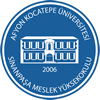 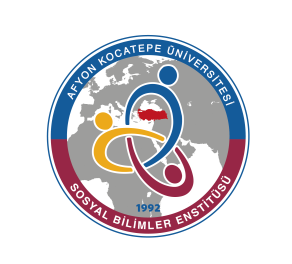 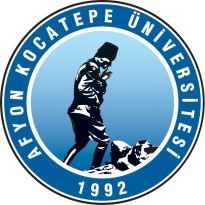 AFYON KOCATEPE ÜNİVERSİTESİSİNANPAŞA MESLEK YÜKSEKOKULUEkim 2023GirişAfyon Kocatepe Üniversitesi Sinanpaşa Meslek Yüksekokulu 2022 Yılı Birim İç Değerlendirme Raporu, Afyon Kocatepe Üniversitesi 2022 Yılı Kurum İç Değerlendirme Raporu ve Afyon Kocatepe Üniversitesi Sinanpaşa Meslek Yüksekokulu 2022 Yılı Birim Faaliyet Raporu dikkate alınarak aşağıda bilgileri paylaşılan Sinanpaşa Meslek Yüksekokulu Kalite Alt Komisyonu tarafından hazırlanmış ve meslek yüksekokul yönetiminin onayına sunulmuştur.Sinanpaşa Meslek Yüksekokulu Kalite Alt KomisyonuBu rapor hazırlanırken YÖKAK’ ın kurumsal değerlendirme süreçlerinin bütüncül bir bakış açısıyla gerçekleştirildiği Liderlik, Yönetişim ve Kalite, Eğitim ve Öğretim, Araştırma ve Geliştirme ve Toplumsal Katkı başlıkları altında yer alan toplam 14 ölçüt ve 46 alt ölçüt göz önünde bulundurulmuştur. Değerlendirme sürecinde YÖKAK Dereceli Değerlendirme Anahtarı’ nda her bir alt ölçüt için tanımlanan kalite güvencesi süreç ya da mekanizmaları; planlama, uygulama, kontrol etme ve önlem alma (PUKÖ) basamaklarının olgunluk düzeyleri dikkate alınmış, 1-5 arasındaki bir ölçekle derecelendililerek puanlanmıştır. İlgili sürecin meslek yüksekokulunda nasıl işlediğine ve yönetildiğine ilişkin ayrıntıya “Mevcut Durum” başlığı altında yer verecek şekilde bir yöntem izlenmiş, ölçütlerin karşılama düzeyine ilişkin yapılan açıklamaları destekleyecek kanıtlar sunulmuştur.BaşkanDoç. Dr. Fatih ÖZDİNÇÜyeÖğr. Gör. Yasin ÇİÇEKÜyeÖğr. Gör. Turgay TAYMAZÜyeÖğr. Gör. Dr. Hacer ARIOL TAYMAZÜyeÖğr. Gör. Kadir ÇIRAYA. LİDERLİK, YÖNETİŞİM VE KALİTEBaşlıkA.1. Liderlik ve KaliteÖlçütA.1.1. Yönetişim modeli ve idari yapıAlt ÖlçütKurum, kurumsal dönüşümünü sağlayacak yönetişim modeline sahip olmalı, liderlik yaklaşımları uygulamalı, iç kalite güvence mekanizmalarını oluşturmalı ve kalite güvence kültürünü içselleştirmelidir.Genel Şart3 - Kurumun yönetişim modeli ve organizasyonel yapılanması birim ve alanların genelini kapsayacak şekilde faaliyet göstermektedir.Olgunluk DüzeyiMevcut DurumMevcut DurumMeslek Yüksekokulunda yönetim olarak şeffaf, katılımcı, eşitlik ilkesine dayalı, kişilerin haklarına saygılı ve paylaşımcı bir yönetim anlayışı benimsenmiştir. Meslek Yüksekokulu yönetim modeli ve idari yapısı, 2547 sayılı Yükseköğretim Kanununda öngörülen üniversite birimlerinin görev, yetki ve sorumluluklarını düzenleyen Akademik Teşkilat Yönetmeliğine göre şekillenmektedir. Bu noktadan hareketle hazırlanan organizasyon şeması, meslek yüksekokulunun internet sitesinde yayınlanmaktadır. Meslek yüksekokulunda  karar alma süreçleri, tüm yönetim kurulu üyelerinin görüşleri alınarak başlamaktadır. Meslek Yüksekokulu kurulunda ilgili mevzuat uyarınca alınan kararlarda tüm yönetim kurulu üyeleri arasında fikir özgürlüğü, diyalog ve karşılıklı güven esastır. Karar alma süreçleri, Meslek Yüksekokulu kurulundaki ya da Meslek Yüksekokulu yönetim kurulundaki görüşmelerle sonuçlandırılmaktadır. Meslek Yüksekokulunun kendine özgü organizasyon yapısı ve idari süreçleri, iç kontrol eylem planı çalışmaları kapsamında belirlenmiştir. Ayrıca, bu çalışma kapsamında meslek yüksekokulu, üniversitenin stratejik amaç ve hedeflerine sağlayacakları katkıyı açıkça belirtmiştir. Bu hususlara ilişkin belgeler, meslek yüksekokulunun internet sitesinde "kurumsal" sekmesi altında yer almaktadır. Meslek Yüksekokulu, operasyonel süreçlere ilişkin iç ve dış paydaşların yer aldığı meslek yüksekokulu danışma kurulundan görüş almaktadır. Meslek Yüksekokulunda yönetim olarak şeffaf, katılımcı, eşitlik ilkesine dayalı, kişilerin haklarına saygılı ve paylaşımcı bir yönetim anlayışı benimsenmiştir. Meslek Yüksekokulu yönetim modeli ve idari yapısı, 2547 sayılı Yükseköğretim Kanununda öngörülen üniversite birimlerinin görev, yetki ve sorumluluklarını düzenleyen Akademik Teşkilat Yönetmeliğine göre şekillenmektedir. Bu noktadan hareketle hazırlanan organizasyon şeması, meslek yüksekokulunun internet sitesinde yayınlanmaktadır. Meslek yüksekokulunda  karar alma süreçleri, tüm yönetim kurulu üyelerinin görüşleri alınarak başlamaktadır. Meslek Yüksekokulu kurulunda ilgili mevzuat uyarınca alınan kararlarda tüm yönetim kurulu üyeleri arasında fikir özgürlüğü, diyalog ve karşılıklı güven esastır. Karar alma süreçleri, Meslek Yüksekokulu kurulundaki ya da Meslek Yüksekokulu yönetim kurulundaki görüşmelerle sonuçlandırılmaktadır. Meslek Yüksekokulunun kendine özgü organizasyon yapısı ve idari süreçleri, iç kontrol eylem planı çalışmaları kapsamında belirlenmiştir. Ayrıca, bu çalışma kapsamında meslek yüksekokulu, üniversitenin stratejik amaç ve hedeflerine sağlayacakları katkıyı açıkça belirtmiştir. Bu hususlara ilişkin belgeler, meslek yüksekokulunun internet sitesinde "kurumsal" sekmesi altında yer almaktadır. Meslek Yüksekokulu, operasyonel süreçlere ilişkin iç ve dış paydaşların yer aldığı meslek yüksekokulu danışma kurulundan görüş almaktadır. • Yönetişim modeli ve organizasyon şemasıKanıtlarA. LİDERLİK, YÖNETİŞİM VE KALİTEBaşlıkA.1. Liderlik ve KaliteÖlçütA.1.2. LiderlikAlt ÖlçütKurum, kurumsal dönüşümünü sağlayacak yönetişim modeline sahip olmalı, liderlik yaklaşımları uygulamalı, iç kalite güvence mekanizmalarını oluşturmalı ve kalite güvence kültürünü içselleştirmelidir.Genel Şart4 - Liderlik uygulamaları ve bu uygulamaların kalite güvencesi sistemi ve kültürünün gelişimine katkısı izlenmekte ve bağlı iyileştirmeler gerçekleştirilmektedir.Olgunluk DüzeyiMevcut DurumMevcut DurumMeslek Yüksekokulu yönetimi, kalite koordinatörlüğü tarafından gerçekleştirilmesi istenilen konularla ilgili her yıl toplantılar yapmakta, kalitenin artırılması için yönetim olarak çalışmaktadır. Meslek Yüksekokulunda verilen hizmet kalitesinin, personel arasındaki işbirliğinin ve tecrübe paylaşımının artırılması ve kurumun öğrenen örgüt özelliğinin geliştirilmesi amacıyla meslek yüksekokulu kalite sorumlusu ile birlikte her yıl, meslek yüksekokulunun personelinin ihtiyaçları belirlenerek hizmet içi eğitim programlarının düzenlenmesi kararlaştırılmıştır. Söz konusu bu hizmet içi eğitimlerin her yıl geleneksel olarak düzenlenmesi planlanmış ve sürdürülebilirliği sağlanarak insan kaynaklarının daha da güçlendirilmesi hedeflenmiştir. Üniversite üst yönetiminin kalite süreçlerindeki liderlik anlayışı çerçevesinde kurum iç değerlendirme kılavuzunun eğitim ve öğretim başlığındaki düzenlemelere uygun bir şekilde 2022 yılında önlisans düzeyde program öz değerlendirme, program akran değerlendirme ve birim değerlendirme raporları hazırlanmıştır. Programların izlenmesi amacıyla hazırlanan öz ve akran değerlendirme raporlarının ciddi bir mesai gerektirdiği gerekçesiyle akademik personelden gelen geri bildirimlere ilişkin Kalite Komisyonun tavsiye kararından hareketle Eğitim-Öğretim Komisyonu lisansüstü programlarda rapor hazırlama sıklığını çiftli yıllara taşımıştır. Böylelikle programların izlenmesi ve iyileştirme kanıtlarının elde edilebilmesi için yeterli zamanın olacağı öngörülmektedir.Meslek Yüksekokulu yönetimi, kalite koordinatörlüğü tarafından gerçekleştirilmesi istenilen konularla ilgili her yıl toplantılar yapmakta, kalitenin artırılması için yönetim olarak çalışmaktadır. Meslek Yüksekokulunda verilen hizmet kalitesinin, personel arasındaki işbirliğinin ve tecrübe paylaşımının artırılması ve kurumun öğrenen örgüt özelliğinin geliştirilmesi amacıyla meslek yüksekokulu kalite sorumlusu ile birlikte her yıl, meslek yüksekokulunun personelinin ihtiyaçları belirlenerek hizmet içi eğitim programlarının düzenlenmesi kararlaştırılmıştır. Söz konusu bu hizmet içi eğitimlerin her yıl geleneksel olarak düzenlenmesi planlanmış ve sürdürülebilirliği sağlanarak insan kaynaklarının daha da güçlendirilmesi hedeflenmiştir. Üniversite üst yönetiminin kalite süreçlerindeki liderlik anlayışı çerçevesinde kurum iç değerlendirme kılavuzunun eğitim ve öğretim başlığındaki düzenlemelere uygun bir şekilde 2022 yılında önlisans düzeyde program öz değerlendirme, program akran değerlendirme ve birim değerlendirme raporları hazırlanmıştır. Programların izlenmesi amacıyla hazırlanan öz ve akran değerlendirme raporlarının ciddi bir mesai gerektirdiği gerekçesiyle akademik personelden gelen geri bildirimlere ilişkin Kalite Komisyonun tavsiye kararından hareketle Eğitim-Öğretim Komisyonu lisansüstü programlarda rapor hazırlama sıklığını çiftli yıllara taşımıştır. Böylelikle programların izlenmesi ve iyileştirme kanıtlarının elde edilebilmesi için yeterli zamanın olacağı öngörülmektedir.• Kurumdaki kalite kültürünün gelişimini ölçmek ve izlemek için kullanılan yöntemler, elde edilen izleme sonuçları ve bağlı iyileştirmeler• Standart uygulamalar ve mevzuatın yanı sıra;  kurumun ihtiyaçları doğrultusunda geliştirdiği özgün yaklaşım ve uygulamalarına ilişkin kanıtlarKanıtlarA. LİDERLİK, YÖNETİŞİM VE KALİTEBaşlıkA.1. Liderlik ve KaliteÖlçütA.1.3. Kurumsal dönüşüm kapasitesiAlt ÖlçütKurum, kurumsal dönüşümünü sağlayacak yönetişim modeline sahip olmalı, liderlik yaklaşımları uygulamalı, iç kalite güvence mekanizmalarını oluşturmalı ve kalite güvence kültürünü içselleştirmelidir.Genel Şart4 - Amaç, misyon ve hedefler doğrultusunda gerçekleştirilen değişim yönetimi uygulamaları izlenmekte ve önlemler alınmaktadır.Olgunluk DüzeyiMevcut DurumMevcut DurumMeslek Yüksekokulunda hedeflere göre yönetim yaklaşımı benimsenmiştir. Bu kapsamda meslek yüksekokulu, üniversitenin stratejik amaçlarına uygun olarak hedefler ve hedeflere yönelik riskler belirlemiştir. Bu hedefler, meslek yüksekokulunun internet sayfasında yer almaktadır. Meslek Yüksekokulu hedefleri gerçekleşme düzeyi birim faaliyet raporunda izlenmektedir. Meslek Yüksekokulu yönetimi, personelin niteliğini geliştirmek üzere personeli hizmet içi eğitimlere göndermiş ve tüm paydaşlarına memnuniyet anketleri uygulamıştır.Meslek Yüksekokulunda hedeflere göre yönetim yaklaşımı benimsenmiştir. Bu kapsamda meslek yüksekokulu, üniversitenin stratejik amaçlarına uygun olarak hedefler ve hedeflere yönelik riskler belirlemiştir. Bu hedefler, meslek yüksekokulunun internet sayfasında yer almaktadır. Meslek Yüksekokulu hedefleri gerçekleşme düzeyi birim faaliyet raporunda izlenmektedir. Meslek Yüksekokulu yönetimi, personelin niteliğini geliştirmek üzere personeli hizmet içi eğitimlere göndermiş ve tüm paydaşlarına memnuniyet anketleri uygulamıştır.Personel hizmet içi eğitim listesiKanıtlarA. LİDERLİK, YÖNETİŞİM VE KALİTEBaşlıkA.1. Liderlik ve KaliteÖlçütA.1.4. İç kalite güvencesi mekanizmalarıAlt ÖlçütKurum, kurumsal dönüşümünü sağlayacak yönetişim modeline sahip olmalı, liderlik yaklaşımları uygulamalı, iç kalite güvence mekanizmalarını oluşturmalı ve kalite güvence kültürünü içselleştirmelidir.Genel Şart4 - İç kalite güvencesi sistemi mekanizmaları izlenmekte ve ilgili paydaşlarla birlikte iyileştirilmektedir.Olgunluk DüzeyiMevcut DurumMevcut DurumMeslek Yüksekokulu, Kalite Komisyonu ve Koordinatörlüğünün çalışmalarına destek vermektedir. Kalite Yönergesi kapsamında yer alan ve ilgili mevzuat gereğince meslek yüksekokulunun yapması gereken iş ve görevlerden meslek yüksekokulu yönetim kurulu sorumludur. Ayrıca, meslek yüksekokulunda kalitenin geliştirilmesini sağlamak üzere meslek yüksekokulu müdürü tarafından görevlendirilmiş kalite sorumlusu bulunmaktadır. Meslek Yüksekokulu kalite sorumlusu, aynı zamanda meslek yüksekokulu müdür yardımcısıdır. Meslek Yüksekokulu, kalite çalışmalarını internet sitesinde “kurumsal" ya da "kalite” sekmesi altında yayınlamaktadır.Meslek Yüksekokulu, Kalite Komisyonu ve Koordinatörlüğünün çalışmalarına destek vermektedir. Kalite Yönergesi kapsamında yer alan ve ilgili mevzuat gereğince meslek yüksekokulunun yapması gereken iş ve görevlerden meslek yüksekokulu yönetim kurulu sorumludur. Ayrıca, meslek yüksekokulunda kalitenin geliştirilmesini sağlamak üzere meslek yüksekokulu müdürü tarafından görevlendirilmiş kalite sorumlusu bulunmaktadır. Meslek Yüksekokulu kalite sorumlusu, aynı zamanda meslek yüksekokulu müdür yardımcısıdır. Meslek Yüksekokulu, kalite çalışmalarını internet sitesinde “kurumsal" ya da "kalite” sekmesi altında yayınlamaktadır.• Memnuniyet AnketleriKanıtlarA. LİDERLİK, YÖNETİŞİM VE KALİTEBaşlıkA.1. Liderlik ve KaliteÖlçütA.1.5. Kamuoyunu bilgilendirme ve hesap verebilirlikAlt ÖlçütKurum, kurumsal dönüşümünü sağlayacak yönetişim modeline sahip olmalı, liderlik yaklaşımları uygulamalı, iç kalite güvence mekanizmalarını oluşturmalı ve kalite güvence kültürünü içselleştirmelidir.Genel Şart3 - Kurum tanımlı süreçleri doğrultusunda kamuoyunu bilgilendirme ve hesap verebilirlik mekanizmalarını işletmektedir.Olgunluk DüzeyiMevcut DurumMevcut DurumKamuoyunu bilgilendirme ve hesap verebilirlik kapsamında meslek yüksekokulu; yürüttüğü faaliyetler ile ilgili güncel haber ve gelişmeleri, duyurularını doğru ve erişilebilir bir şekilde resmî internet sayfasının yanı sıra resmî sosyal medya hesaplarındaki paylaşımları aracılığıyla kamuoyu ile paylaşmaktadır. Ayrıca, meslek yüksekokulun internet sayfasında duyurular/etkinlikler bölümü yer almakta; birim faaliyet raporları da meslek yüksekokulunun internet sayfasında yayınlanmaktadır. Meslek Yüksekokulun iç ve dış paydaşlarına hesap verme mekanizmaları etkin bir şekilde çalıştırılmaktadır. Meslek Yüksekokulu, Basın-Yayın ve Halkla İlişkiler Müdürlüğü bünyesinde oluşturulan Bilgi Edinme Birimi aracılığıyla kamuoyunu bilgilendirmektedir. Tüm paydaşları meslek yüksekokulundaki haberlerden haberdar etmek amacıyla Sinanpaşa Meslek Yüksekokulu internet sayfasında her ay yayınlanmaktadır. Hesap verebilirlik ve şeffaflık politikası kapsamında yürütülen faaliyetler ile meslek yüksekokulun misyonu, vizyonu, temel değerleri, amaç̧ ve hedefleri ile performans göstergelerini içeren birim faaliyet raporu, düzenli olarak meslek yüksekokulun internet sayfasında yayınlanarak kamuoyu ile paylaşılmaktadır.Kamuoyunu bilgilendirme ve hesap verebilirlik kapsamında meslek yüksekokulu; yürüttüğü faaliyetler ile ilgili güncel haber ve gelişmeleri, duyurularını doğru ve erişilebilir bir şekilde resmî internet sayfasının yanı sıra resmî sosyal medya hesaplarındaki paylaşımları aracılığıyla kamuoyu ile paylaşmaktadır. Ayrıca, meslek yüksekokulun internet sayfasında duyurular/etkinlikler bölümü yer almakta; birim faaliyet raporları da meslek yüksekokulunun internet sayfasında yayınlanmaktadır. Meslek Yüksekokulun iç ve dış paydaşlarına hesap verme mekanizmaları etkin bir şekilde çalıştırılmaktadır. Meslek Yüksekokulu, Basın-Yayın ve Halkla İlişkiler Müdürlüğü bünyesinde oluşturulan Bilgi Edinme Birimi aracılığıyla kamuoyunu bilgilendirmektedir. Tüm paydaşları meslek yüksekokulundaki haberlerden haberdar etmek amacıyla Sinanpaşa Meslek Yüksekokulu internet sayfasında her ay yayınlanmaktadır. Hesap verebilirlik ve şeffaflık politikası kapsamında yürütülen faaliyetler ile meslek yüksekokulun misyonu, vizyonu, temel değerleri, amaç̧ ve hedefleri ile performans göstergelerini içeren birim faaliyet raporu, düzenli olarak meslek yüksekokulun internet sayfasında yayınlanarak kamuoyu ile paylaşılmaktadır.• Web sayfasında yer alan duyurularKanıtlarA. LİDERLİK, YÖNETİŞİM VE KALİTEBaşlıkA.2. Misyon ve Stratejik AmaçlarÖlçütA.2.1. Misyon, vizyon ve politikalarAlt ÖlçütKurum; vizyon, misyon ve amacını gerçekleştirmek üzere politikaları doğrultusunda oluşturduğu stratejik amaçlarını ve hedeflerini planlayarak uygulamalı, performans yönetimi kapsamında sonuçlarını izleyerek değerlendirmeli ve kamuoyuyla paylaşmalıdır.Genel Şart3 - Kurumun genelinde misyon, vizyon ve politikalarla uyumlu uygulamalar bulunmaktadır.Olgunluk DüzeyiMevcut DurumMevcut DurumMeslek Yüksekokulunün misyonu, vizyonu, temel değerleri, amaç ve hedefleri, performans göstergeleri, birim faaliyet raporunda yer almaktadır. Meslek Yüksekokulumuza ait misyon ve vizyon aşağıda sunulmuştur:Meslek Yüksekokulunun Misyonu: Çağın gereksinimlerine karşılık verecek, ülkenin yazılım üretimine katkı sağlayacak, analitik ve bilgi – işlemsel düşünme becerileri gelişmiş, etkili iletişim kurabilen, işbirlikli çalışabilen ve bunları etik ilkeler bağlamında kullanan, yazılım geliştirici ve ağ güvenliği uzmanları yetiştirmektir.Meslek Yüksekokulunun Vizyonu: Yazılım, ağ teknolojileri, robotik ve yapay zeka alanlarında yeni uygulamaların üretilmesi, bu alanların çeşitli sektörlerde kullanılması sürecinde etkin rol alan nitelikli uzmanlar yetiştirmek, öğrencilere bu eğitimin verilmesi için akademik ve altyapı kaynaklarını zenginleştirerek bölgesinde ve ülkede teknoloji alanında öncü bir yükseköğretim kurumu olmaktır.Meslek Yüksekokulunün misyonu, vizyonu, temel değerleri, amaç ve hedefleri, performans göstergeleri, birim faaliyet raporunda yer almaktadır. Meslek Yüksekokulumuza ait misyon ve vizyon aşağıda sunulmuştur:Meslek Yüksekokulunun Misyonu: Çağın gereksinimlerine karşılık verecek, ülkenin yazılım üretimine katkı sağlayacak, analitik ve bilgi – işlemsel düşünme becerileri gelişmiş, etkili iletişim kurabilen, işbirlikli çalışabilen ve bunları etik ilkeler bağlamında kullanan, yazılım geliştirici ve ağ güvenliği uzmanları yetiştirmektir.Meslek Yüksekokulunun Vizyonu: Yazılım, ağ teknolojileri, robotik ve yapay zeka alanlarında yeni uygulamaların üretilmesi, bu alanların çeşitli sektörlerde kullanılması sürecinde etkin rol alan nitelikli uzmanlar yetiştirmek, öğrencilere bu eğitimin verilmesi için akademik ve altyapı kaynaklarını zenginleştirerek bölgesinde ve ülkede teknoloji alanında öncü bir yükseköğretim kurumu olmaktır.• Misyon ve vizyonKanıtlarA. LİDERLİK, YÖNETİŞİM VE KALİTEBaşlıkA.2. Misyon ve Stratejik AmaçlarÖlçütA.2.2. Stratejik amaç ve hedeflerAlt ÖlçütKurum; vizyon, misyon ve amacını gerçekleştirmek üzere politikaları doğrultusunda oluşturduğu stratejik amaçlarını ve hedeflerini planlayarak uygulamalı, performans yönetimi kapsamında sonuçlarını izleyerek değerlendirmeli ve kamuoyuyla paylaşmalıdır.Genel Şart4 - Kurum uyguladığı stratejik planı izlemekte ve ilgili paydaşlarla birlikte değerlendirerek gelecek planlarına yansıtılmaktadır.Olgunluk DüzeyiMevcut DurumMevcut DurumMeslek Yüksekokulunun üniversite ile uyumlu bir şekilde belirlediği amaç ve hedefleri birim faaliyet raporunda yer almaktadır. Buna ilişkin kanıt ekte sunulmuştur. Ayrıca, meslek yüksekokulunun amaçları doğrultusunda belirlenen ve birim faaliyet raporunda da sunulan meslek yüksekokulu hedefleri ve gerçekleştirilme durumu meslek yüksekokulunun internet sitesinde yayınlanmıştır.Meslek Yüksekokulunun üniversite ile uyumlu bir şekilde belirlediği amaç ve hedefleri birim faaliyet raporunda yer almaktadır. Buna ilişkin kanıt ekte sunulmuştur. Ayrıca, meslek yüksekokulunun amaçları doğrultusunda belirlenen ve birim faaliyet raporunda da sunulan meslek yüksekokulu hedefleri ve gerçekleştirilme durumu meslek yüksekokulunun internet sitesinde yayınlanmıştır.Birim Faaliyet RaporlarıKanıtlarA. LİDERLİK, YÖNETİŞİM VE KALİTEBaşlıkA.2. Misyon ve Stratejik AmaçlarÖlçütA.2.3. Performans yönetimiAlt ÖlçütKurum; vizyon, misyon ve amacını gerçekleştirmek üzere politikaları doğrultusunda oluşturduğu stratejik amaçlarını ve hedeflerini planlayarak uygulamalı, performans yönetimi kapsamında sonuçlarını izleyerek değerlendirmeli ve kamuoyuyla paylaşmalıdır.Genel Şart3 - Kurumun geneline yayılmış performans yönetimi uygulamaları bulunmaktadır.Olgunluk DüzeyiMevcut DurumMevcut DurumStratejik planın yıllık uygulama dönemlerinin izlenmesi, değerlendirilmesi ile performans programlarının hazırlık aşamasında ihtiyaç duyulan verilerin elde edilebilmesi ve konsolide edilebilmesi amacıyla oluşturulan Bilgi Yönetim Sistemi, meslek yüksekokulunun veri girişi yapmasına imkân vermekte ve sisteme veri giriş yetkisi meslek yüksekokulu müdüründe bulunmaktadır. Stratejik planın yıllık uygulama dönemi sonunda meslek yüksekokulu, stratejik plan modülüne performans gerçekleşme sonuçlarını girmektedir. Meslek Yüksekokulunun birim faaliyet raporuna Strateji Geliştirme Daire Başkanlığının ve meslek yüksekokulunun internet sayfasından ulaşılabilmektedir. Stratejik planın yıllık uygulama dönemlerinin izlenmesi, değerlendirilmesi ile performans programlarının hazırlık aşamasında ihtiyaç duyulan verilerin elde edilebilmesi ve konsolide edilebilmesi amacıyla oluşturulan Bilgi Yönetim Sistemi, meslek yüksekokulunun veri girişi yapmasına imkân vermekte ve sisteme veri giriş yetkisi meslek yüksekokulu müdüründe bulunmaktadır. Stratejik planın yıllık uygulama dönemi sonunda meslek yüksekokulu, stratejik plan modülüne performans gerçekleşme sonuçlarını girmektedir. Meslek Yüksekokulunun birim faaliyet raporuna Strateji Geliştirme Daire Başkanlığının ve meslek yüksekokulunun internet sayfasından ulaşılabilmektedir. Stratejik PlanKanıtlarA. LİDERLİK, YÖNETİŞİM VE KALİTEBaşlıkA.3. Yönetim SistemleriÖlçütA.3.1. Bilgi yönetim sistemiAlt ÖlçütKurum, stratejik hedeflerine ulaşmayı nitelik ve nicelik olarak güvence altına almak amacıyla mali, beşerî ve bilgi kaynakları ile süreçlerini yönetmek üzere bir sisteme sahip olmalıdır.Genel Şart3 - Kurum genelinde temel süreçleri (eğitim ve öğretim, araştırma ve geliştirme, toplumsal katkı, kalite güvencesi) destekleyen entegre bilgi yönetim sistemi işletilmektedir.Olgunluk DüzeyiMevcut DurumMevcut DurumBilgi Yönetim Sistemi için temel veriyi birim düzeyinde belirli bir sistematik ile sınıflandırmak amacıyla 2022 yılı boyunca düzenli olarak yapılan Bilgi Yönetim Komisyonu toplantıları sonucunda meslek yüksekokulu, faaliyetlerine yönelik göstergeleri belirleyip internet sayfasında “Kurumsal” sekmesi altında yayınlamıştır.Bilgi Yönetim Sistemi için temel veriyi birim düzeyinde belirli bir sistematik ile sınıflandırmak amacıyla 2022 yılı boyunca düzenli olarak yapılan Bilgi Yönetim Komisyonu toplantıları sonucunda meslek yüksekokulu, faaliyetlerine yönelik göstergeleri belirleyip internet sayfasında “Kurumsal” sekmesi altında yayınlamıştır.• Bilgi Yönetim Sistemi ve bu sistemin fonksiyonları• Bilginin elde edilmesi, kayıt edilmesi, güncellenmesi, işlenmesi, değerlendirilmesi ve paylaşılmasına ilişkin tanımlı süreçler• Bilgi Yönetim Sistemi’nin izlenmesi ve iyileştirilmesine ilişkin kanıtlar• Bilgi güvenliğini ve güvenirliğini sağlamaya yönelik süreçler ve uygulamalar• Standart uygulamalar ve mevzuatın yanı sıra; kurumun ihtiyaçları doğrultusunda geliştirdiği özgün yaklaşım ve uygulamalarına ilişkin kanıtlarKanıtlarA. LİDERLİK, YÖNETİŞİM VE KALİTEBaşlıkA.3. Yönetim SistemleriÖlçütA.3.2. İnsan kaynakları yönetimiAlt ÖlçütKurum, stratejik hedeflerine ulaşmayı nitelik ve nicelik olarak güvence altına almak amacıyla mali, beşerî ve bilgi kaynakları ile süreçlerini yönetmek üzere bir sisteme sahip olmalıdır.Genel Şart4 - Kurumda insan kaynakları yönetimi uygulamaları izlenmekte ve ilgili iç paydaşlarla değerlendirilerek iyileştirilmektedir.Olgunluk DüzeyiMevcut DurumMevcut DurumMeslek Yüksekokulunda öğretim elemanlarının işe alınma, atanma süreçleri, 2547 sayılı Yükseköğretim Kanunu ile 2914 sayılı Yükseköğretim Personel Kanununun yanı sıra Öğretim Üyelı̇ğı̇ne Yükseltilme ve Atanma Yönergesinde Değı̇şı̇klı̇k Yapılmasına Dair Yönergeye göre yapılmaktadır. Meslek Yüksekokulude idari personelin eğitim ve liyakatlerinin üstlendikleri görevlerle uyumunun sağlanması, 657 ve 2547 sayılı Kanunlar ile ilgili yönetmeliklerde belirtilen hususlar doğrultusunda gerçekleştirilmektedir. 2022 yılında idari personel performans değerlendirmesi yapılmıştır. Akademik ve idari personelin memnuniyetini/şikâyetini/önerilerini belirlemek ve izlemek amacıyla akademik ve idari personel memnuniyet anketleri uygulanmaktadır. Paydaş memnuniyet düzeyinin sürdürülmesi, iyileştirilmesi ve önlem alınması amacıyla meslek yüksekokulunda resmi yazı ile gönderilen sonuçlar, kanıt olarak sunulmuştur. H.4.2. İnsan Kaynaklarını Güçlendirmek başlıklı hedef kartı doğrultusunda Personel Daire Başkanlığı koordinasyonunda AKÜSEM tarafından 2022 yılında 21 farklı konuda düzenlenen hizmet içi eğitimler verilmiştir.Meslek Yüksekokulunda öğretim elemanlarının işe alınma, atanma süreçleri, 2547 sayılı Yükseköğretim Kanunu ile 2914 sayılı Yükseköğretim Personel Kanununun yanı sıra Öğretim Üyelı̇ğı̇ne Yükseltilme ve Atanma Yönergesinde Değı̇şı̇klı̇k Yapılmasına Dair Yönergeye göre yapılmaktadır. Meslek Yüksekokulude idari personelin eğitim ve liyakatlerinin üstlendikleri görevlerle uyumunun sağlanması, 657 ve 2547 sayılı Kanunlar ile ilgili yönetmeliklerde belirtilen hususlar doğrultusunda gerçekleştirilmektedir. 2022 yılında idari personel performans değerlendirmesi yapılmıştır. Akademik ve idari personelin memnuniyetini/şikâyetini/önerilerini belirlemek ve izlemek amacıyla akademik ve idari personel memnuniyet anketleri uygulanmaktadır. Paydaş memnuniyet düzeyinin sürdürülmesi, iyileştirilmesi ve önlem alınması amacıyla meslek yüksekokulunda resmi yazı ile gönderilen sonuçlar, kanıt olarak sunulmuştur. H.4.2. İnsan Kaynaklarını Güçlendirmek başlıklı hedef kartı doğrultusunda Personel Daire Başkanlığı koordinasyonunda AKÜSEM tarafından 2022 yılında 21 farklı konuda düzenlenen hizmet içi eğitimler verilmiştir.• Memnuniyet anketleriKanıtlarA. LİDERLİK, YÖNETİŞİM VE KALİTEBaşlıkA.3. Yönetim SistemleriÖlçütA.3.3. Finansal yönetimAlt ÖlçütKurum, stratejik hedeflerine ulaşmayı nitelik ve nicelik olarak güvence altına almak amacıyla mali, beşerî ve bilgi kaynakları ile süreçlerini yönetmek üzere bir sisteme sahip olmalıdır.Genel Şart4 - Kurumda finansal kaynakların yönetim süreçleri izlenmekte ve iyileştirilmektedir.Olgunluk DüzeyiMevcut DurumMevcut Durum5018 sayılı Kamu Mali Yönetimi ve Kontrol Kanununun “Özel İdareli Bütçeler” bölümünde yer alan üniversitemizin gelir, gider, varlık ve yükümlülüklerine ilişkin verilen mali kararlar ve yapılan işlemlerde kamu kaynaklarının etkili, ekonomik ve verimli bir şekilde kullanılıp kullanılmadığı denetlenmektedir. Bu bağlamda meslek yüksekokulunda birim harcama yetkilisi ve gerçekleştirme görevlisi ilgili mevzuat çerçevesinde, karar alma süreci de dahil olmak üzere birim komisyon üyeleri ve diğer personel ile birlikte çalışarak satın alma işlemlerini sonuçlandırmakta, harcama öncesi ve sonrasında inceleme, araştırma, sonuçlandırma, verimli/etkin kullanma gibi hususlar göz önünde bulundurulmaktadır. Mevcut bütçe kalemleri, meslek yüksekokuluna yazılmış örnek talep toplama yazısı, meslek yüksekokulundan giden cevaplar ve uygulama sonucu yapılan hizmetler, paydaş katılımıyla gerçekleştirilmektedir. 2022 yılında yer birim bütçesinden gerçekleştirilen harcama tutarları artış göstermiş, meslek yüksekokulunun ödenek kalemlerinin harcaması % 70 olmuş, bütçe kaynakları etkin ve verimli bir şekilde kullanılmış, yer birim bütçesinden gerçekleştirilen öğrenci başına düşen cari hizmet maliyeti artış göstermiştir. Meslek Yüksekokulunda döner sermaye işletmesi ve geliri bulunmamaktadır. Her yıl meslek yüksekokulu sayıştay tarafından denetlenmektedir.5018 sayılı Kamu Mali Yönetimi ve Kontrol Kanununun “Özel İdareli Bütçeler” bölümünde yer alan üniversitemizin gelir, gider, varlık ve yükümlülüklerine ilişkin verilen mali kararlar ve yapılan işlemlerde kamu kaynaklarının etkili, ekonomik ve verimli bir şekilde kullanılıp kullanılmadığı denetlenmektedir. Bu bağlamda meslek yüksekokulunda birim harcama yetkilisi ve gerçekleştirme görevlisi ilgili mevzuat çerçevesinde, karar alma süreci de dahil olmak üzere birim komisyon üyeleri ve diğer personel ile birlikte çalışarak satın alma işlemlerini sonuçlandırmakta, harcama öncesi ve sonrasında inceleme, araştırma, sonuçlandırma, verimli/etkin kullanma gibi hususlar göz önünde bulundurulmaktadır. Mevcut bütçe kalemleri, meslek yüksekokuluna yazılmış örnek talep toplama yazısı, meslek yüksekokulundan giden cevaplar ve uygulama sonucu yapılan hizmetler, paydaş katılımıyla gerçekleştirilmektedir. 2022 yılında yer birim bütçesinden gerçekleştirilen harcama tutarları artış göstermiş, meslek yüksekokulunun ödenek kalemlerinin harcaması % 70 olmuş, bütçe kaynakları etkin ve verimli bir şekilde kullanılmış, yer birim bütçesinden gerçekleştirilen öğrenci başına düşen cari hizmet maliyeti artış göstermiştir. Meslek Yüksekokulunda döner sermaye işletmesi ve geliri bulunmamaktadır. Her yıl meslek yüksekokulu sayıştay tarafından denetlenmektedir.• Finansal kaynakların yönetimine ilişkin tanımlı süreçler ve uygulamalar (Kaynak dağılımı, kaynakların etkin ve verimli kullanılması, kaynak çeşitliliği)• Finansal kaynakların planlama, kullanım ve izleme uygulamalarının kurumun stratejik planı ile uyumu• Finansal kaynakların yönetimi süreçlerine ilişkin izleme ve iyileştirme kanıtları• Standart uygulamalar ve mevzuatın yanı sıra; kurumun ihtiyaçları doğrultusunda geliştirdiği özgün yaklaşım ve uygulamalarına ilişkin kanıtlarKanıtlarA. LİDERLİK, YÖNETİŞİM VE KALİTEBaşlıkA.3. Yönetim SistemleriÖlçütA.3.4. Süreç yönetimiAlt ÖlçütKurum, stratejik hedeflerine ulaşmayı nitelik ve nicelik olarak güvence altına almak amacıyla mali, beşerî ve bilgi kaynakları ile süreçlerini yönetmek üzere bir sisteme sahip olmalıdır.Genel Şart3 - Kurumun genelinde tanımlı süreçler yönetilmektedir.Olgunluk DüzeyiMevcut DurumMevcut DurumPUKÖ döngüsünün tamamlanmasını sağlamak amacıyla iç kalite güvencesi sistemi, 17.10.2022 tarihli Rektör Olur'u ile uygulanmaya başlanan Kamu İç Kontrol Standartlarına Uyum Eylem Planı çerçevesinde gerçekleştirilmektedir. Kamu İç Kontrol Standartlarına Uyum Eylem Planı kapsamında meslek yüksekokulunda 2022 yılına ilişkin gerekli çalışmalar yürütülmüştür. Bu süreçte, meslek yüksekokulunun misyon, vizyon, organizasyon şeması ve söz konusu bu şemaya uygun olarak ilgili pozisyonların görev tanımları belirlenmiş, iş akış süreçleri/şemaları hazırlanmıştır. Bu doğrultuda meslek yüksekokulu kalite sorumlusu koordinasyonunda kalite geliştirme ekibi oluşturulmuş ve bu çalışmalar yürütülmüştür. Özellikle kalite süreçlerinde yapılan çalışmalar, meslek yüksekokulu internet sayfasında açılan “Kalite” sekmesinde tüm paydaşlarla da paylaşılmaktadır.PUKÖ döngüsünün tamamlanmasını sağlamak amacıyla iç kalite güvencesi sistemi, 17.10.2022 tarihli Rektör Olur'u ile uygulanmaya başlanan Kamu İç Kontrol Standartlarına Uyum Eylem Planı çerçevesinde gerçekleştirilmektedir. Kamu İç Kontrol Standartlarına Uyum Eylem Planı kapsamında meslek yüksekokulunda 2022 yılına ilişkin gerekli çalışmalar yürütülmüştür. Bu süreçte, meslek yüksekokulunun misyon, vizyon, organizasyon şeması ve söz konusu bu şemaya uygun olarak ilgili pozisyonların görev tanımları belirlenmiş, iş akış süreçleri/şemaları hazırlanmıştır. Bu doğrultuda meslek yüksekokulu kalite sorumlusu koordinasyonunda kalite geliştirme ekibi oluşturulmuş ve bu çalışmalar yürütülmüştür. Özellikle kalite süreçlerinde yapılan çalışmalar, meslek yüksekokulu internet sayfasında açılan “Kalite” sekmesinde tüm paydaşlarla da paylaşılmaktadır.• Süreç Yönetimi El Kitabı• Süreç yönetimi modeli ve uygulamaları, ilgili sistemler, yönetim mekanizmaları (Uzaktan eğitim dahil)• Paydaş katılımına ilişkin kanıtlar• Süreç yönetim mekanizmalarının izlenmesi ve iyileştirilmesine ilişkin kanıtlar• Standart uygulamalar ve mevzuatın yanı sıra; kurumun ihtiyaçları doğrultusunda geliştirdiği özgün yaklaşım ve uygulamalarına ilişkin kanıtlarKanıtlarA. LİDERLİK, YÖNETİŞİM VE KALİTEBaşlıkA.4. Paydaş KatılımıÖlçütA.4.1. İç ve dış paydaş katılımıAlt ÖlçütKurum, iç ve dış paydaşlarının stratejik kararlara ve süreçlere katılımını sağlamak üzere geri bildirimlerini almak, yanıtlamak ve kararlarında kullanmak için gerekli sistemleri oluşturmalı ve yönetmelidir.Genel Şart3 - Tüm süreçlerdeki PUKÖ katmanlarına paydaş katılımını sağlamak üzere Kurumun geneline yayılmış mekanizmalar bulunmaktadır.Olgunluk DüzeyiMevcut DurumMevcut DurumPaydaşların (öğrenci, akademik personel, idari personel, dış paydaş) görüş, öneri ve beklentilerinin alınması amacıyla her yıl Kalite Koordinatörlüğü tarafından uygulanan anketler, meslek yüksekokulunun iç ve dış paydaşlarına ulaştırılmaktadır. 2022 Aralık ayında iç ve dış paydaşlardan memnuniyet anketlerini doldurmaları istenmiş, ilgili anket formları meslek yüksekokulu internet sayfasından erişime açılmıştır. Meslek Yüksekokulunun memnuniyet anket sonuçlarına göre yaptığı iyileştirmelere örnekler, ekte kanıt olarak yer almaktadır. Meslek Yüksekokulunun kamu kurumları, özel sektör kuruluşları ve sivil toplum örgütleri gibi paydaşlarıyla iş birliğinin geliştirilmesi ve sürdürülebilirliğinin sağlanması amacıyla Danışma Kurulları Yönergesi gereği Meslek Yüksekokulu Danışma Kurulu oluşturulmuştur. Meslek Yüksekokulu Danışma Kurulu, eğitim-öğretim, araştırma-geliştirme ve toplumsal katkı faaliyetlerinde kalitenin artırılması, geliştirilmesi ve yaygınlaştırılması için tavsiye kararları alarak Meslek Yüksekokulu Üniversite Yönetim Kuruluna sunmaktadır. Paydaşların (öğrenci, akademik personel, idari personel, dış paydaş) görüş, öneri ve beklentilerinin alınması amacıyla her yıl Kalite Koordinatörlüğü tarafından uygulanan anketler, meslek yüksekokulunun iç ve dış paydaşlarına ulaştırılmaktadır. 2022 Aralık ayında iç ve dış paydaşlardan memnuniyet anketlerini doldurmaları istenmiş, ilgili anket formları meslek yüksekokulu internet sayfasından erişime açılmıştır. Meslek Yüksekokulunun memnuniyet anket sonuçlarına göre yaptığı iyileştirmelere örnekler, ekte kanıt olarak yer almaktadır. Meslek Yüksekokulunun kamu kurumları, özel sektör kuruluşları ve sivil toplum örgütleri gibi paydaşlarıyla iş birliğinin geliştirilmesi ve sürdürülebilirliğinin sağlanması amacıyla Danışma Kurulları Yönergesi gereği Meslek Yüksekokulu Danışma Kurulu oluşturulmuştur. Meslek Yüksekokulu Danışma Kurulu, eğitim-öğretim, araştırma-geliştirme ve toplumsal katkı faaliyetlerinde kalitenin artırılması, geliştirilmesi ve yaygınlaştırılması için tavsiye kararları alarak Meslek Yüksekokulu Üniversite Yönetim Kuruluna sunmaktadır. • Kurumun süreçlerine özgü oluşturulmuş iç ve dış paydaş listesi ile paydaşların önceliklendirilmesine ilişkin kanıtlar• Paydaş görüşlerinin alınması sürecinde kullanılan veri toplama araçları ve yöntemi (Anketler, odak grup toplantıları, çalıştaylar, bilgi yönetim sistemi vb.)• Karar alma süreçlerinde paydaş katılımının sağlandığını gösteren belgeler• Paydaş katılım mekanizmalarının işleyişine ilişkin izleme ve iyileştirme kanıtları• Standart uygulamalar ve mevzuatın yanı sıra; kurumun ihtiyaçları doğrultusunda geliştirdiği özgün yaklaşım ve uygulamalarına ilişkin kanıtlarKanıtlarA. LİDERLİK, YÖNETİŞİM VE KALİTEBaşlıkA.4. Paydaş KatılımıÖlçütA.4.2. Öğrenci geri bildirimleriAlt ÖlçütKurum, iç ve dış paydaşlarının stratejik kararlara ve süreçlere katılımını sağlamak üzere geri bildirimlerini almak, yanıtlamak ve kararlarında kullanmak için gerekli sistemleri oluşturmalı ve yönetmelidir.Genel Şart3 – Programların genelinde öğrenci geri bildirimleri (her yarıyıl ya da her akademik yıl sonunda) alınmaktadır.Olgunluk DüzeyiMevcut DurumMevcut DurumMeslek Yüksekokulunda öğrenci geri bildirimleri, Öğrenci Memnuniyet Anketi aracılığıyla alınmaktadır. Meslek Yüksekokulu öğrencilerinin 2022 yılı için memnuniyet oranı, %64.89 olarak bulunmuştur. Ön lisans öğrencilerin üniversiteden orta-iyi düzeyde memnun oldukları söylenebilir. Her programın ders seçimleri ve öğrencilerin derslerle ilgili sorunların çözümü için bir danışmanları bulunmaktadır. Öğrencilerin Akademik Danışmanlık Memnuniyet Anketi ile ölçülen akademik danışmanlık hizmetlerinden memnuniyet düzeyleri, kanıtlarda yer almaktadır. Öğrenci geri bildirimleri sonucunda yapılan iyileştirmeler, AKUZEM tarafından yapılmaktadır.Meslek Yüksekokulunda öğrenci geri bildirimleri, Öğrenci Memnuniyet Anketi aracılığıyla alınmaktadır. Meslek Yüksekokulu öğrencilerinin 2022 yılı için memnuniyet oranı, %64.89 olarak bulunmuştur. Ön lisans öğrencilerin üniversiteden orta-iyi düzeyde memnun oldukları söylenebilir. Her programın ders seçimleri ve öğrencilerin derslerle ilgili sorunların çözümü için bir danışmanları bulunmaktadır. Öğrencilerin Akademik Danışmanlık Memnuniyet Anketi ile ölçülen akademik danışmanlık hizmetlerinden memnuniyet düzeyleri, kanıtlarda yer almaktadır. Öğrenci geri bildirimleri sonucunda yapılan iyileştirmeler, AKUZEM tarafından yapılmaktadır.• Öğrenci geri bildirimi elde etmeye ilişkin ilke ve kurallar• Tanımlı öğrenci geri bildirim mekanizmalarının tür, yöntem ve çeşitliliğini gösteren kanıtlar (Uzaktan/karma eğitim dahil)• Öğrenci geri bildirimleri kapsamında gerçekleştirilen iyileştirmelere ilişkin uygulamalar• Öğrencilerin karar alma mekanizmalarına katılımı örnekleri• Öğrenci geri bildirim mekanizmasının izlenmesi ve iyileştirilmesine yönelik kanıtlar• Standart uygulamalar ve mevzuatın yanı sıra; kurumun ihtiyaçları doğrultusunda geliştirdiği özgün yaklaşım ve uygulamalarına ilişkin kanıtlar* 2015 AKTS Kullanıcı Kılavuzu’ndaki anahtar prensipleri taşımalıdır.KanıtlarA. LİDERLİK, YÖNETİŞİM VE KALİTEBaşlıkA.4. Paydaş KatılımıÖlçütA.4.3. Mezun ilişkileri yönetimiAlt ÖlçütKurum, iç ve dış paydaşlarının stratejik kararlara ve süreçlere katılımını sağlamak üzere geri bildirimlerini almak, yanıtlamak ve kararlarında kullanmak için gerekli sistemleri oluşturmalı ve yönetmelidir.Genel Şart3 - Kurumdaki programların genelinde mezun izleme sistemi uygulamaları vardır.Olgunluk DüzeyiMevcut DurumMevcut DurumÜniversitenin kullanıcı dostu ara yüze sahip, yeni bir mezun bilgi sistemi bulunmakta olup 2022 yılında mezun bilgi sistemine kaydedilen öğrenci bulunmaktadır. Mezun Bilgi Sisteminin etkin kullanılmasını sağlamak amacıyla iyileştirmeler yapılması gerekmektedir. Ayrıca, meslek yüksekokulu mezunlarına uygulanan memnuniyet anketi yeterli sayıda katılım olmadığı için değerlendirilmemiştir.Üniversitenin kullanıcı dostu ara yüze sahip, yeni bir mezun bilgi sistemi bulunmakta olup 2022 yılında mezun bilgi sistemine kaydedilen öğrenci bulunmaktadır. Mezun Bilgi Sisteminin etkin kullanılmasını sağlamak amacıyla iyileştirmeler yapılması gerekmektedir. Ayrıca, meslek yüksekokulu mezunlarına uygulanan memnuniyet anketi yeterli sayıda katılım olmadığı için değerlendirilmemiştir.• Mezun izleme sisteminin özellikleri• Mezunların sahip olduğu yeterlilikler ve programın amaç ve hedeflerine ulaşılmasına ilişkin memnuniyet düzeyi• Mezun izleme sistemi kapsamında programlarda gerçekleştirilen güncelleme çalışmaları• Standart uygulamalar ve mevzuatın yanı sıra; kurumun ihtiyaçları doğrultusunda geliştirdiği özgün yaklaşım ve uygulamalarına ilişkin kanıtlarKanıtlarA. LİDERLİK, YÖNETİŞİM VE KALİTEBaşlıkA.5. UluslararasılaşmaÖlçütA.5.1. Uluslararasılaşma süreçlerinin yönetimiAlt ÖlçütKurum, uluslararasılaşma stratejisi ve hedefleri doğrultusunda süreçlerini yönetmeli, organizasyonel yapılanmasını oluşturmalı ve sonuçlarını periyodik olarak izleyerek değerlendirmelidir.Genel Şart3 - Kurumda uluslararasılaşma süreçlerinin yönetimine ilişkin organizasyonel yapılanma tamamlanmış olup; şeffaf, kapsayıcı ve katılımcı biçimde işlemektedir.Olgunluk DüzeyiMevcut DurumMevcut DurumÜniversitede Uluslararası İlişkiler Araştırma ve Uygulama Merkezi (UİM), uluslararasılaşma stratejisinin merkezinde yer almaktadır. Üniversitenin uluslararasılaşma hedef ve stratejilerine ulaşılması sürecinde iç paydaş katılımını gerçekleştirmek üzere belirlenen meslek yüksekokulunun Erasmus Koordinatörü, UİM ile iş birliği içerisinde çalışmaktadır.Üniversitede Uluslararası İlişkiler Araştırma ve Uygulama Merkezi (UİM), uluslararasılaşma stratejisinin merkezinde yer almaktadır. Üniversitenin uluslararasılaşma hedef ve stratejilerine ulaşılması sürecinde iç paydaş katılımını gerçekleştirmek üzere belirlenen meslek yüksekokulunun Erasmus Koordinatörü, UİM ile iş birliği içerisinde çalışmaktadır.• Uluslararasılaşma süreçlerinin yönetimi ve organizasyonel yapısı• Yönetim ve organizasyonel yapıya ilişkin izleme ve iyileştirme kanıtları• Standart uygulamalar ve mevzuatın yanı sıra; kurumun ihtiyaçları doğrultusunda geliştirdiği özgün yaklaşım ve uygulamalarına ilişkin kanıtlarKanıtlarA. LİDERLİK, YÖNETİŞİM VE KALİTEBaşlıkA.5. UluslararasılaşmaÖlçütA.5.2. Uluslararasılaşma kaynaklarıAlt ÖlçütKurum, uluslararasılaşma stratejisi ve hedefleri doğrultusunda süreçlerini yönetmeli, organizasyonel yapılanmasını oluşturmalı ve sonuçlarını periyodik olarak izleyerek değerlendirmelidir.Genel Şart3 - Kurumun uluslararaslaşma kaynakları birimler arası denge gözetilerek yönetilmektedir.Olgunluk DüzeyiMevcut DurumMevcut DurumMeslek Yüksekokulunda önlisans düzeyinde İngilizce verilen derslerin havuzu oluşturulmuştur. Meslek Yüksekokulunda uluslararasılaşma faaliyetlerinin kaynağını dersleri yabancı dilde veren öğretim elemanları oluşturmaktadır.Meslek Yüksekokulunda önlisans düzeyinde İngilizce verilen derslerin havuzu oluşturulmuştur. Meslek Yüksekokulunda uluslararasılaşma faaliyetlerinin kaynağını dersleri yabancı dilde veren öğretim elemanları oluşturmaktadır.• Uluslararası çalışmalar için ayrılan kaynaklarının yönetimine ilişkin belgeler (Erasmus vb. bütçelerin kulanım oranı, AB proje bütçelerinin yönetimi ve ikili protokoller kapsamında gerçekleşen kaynakların yönetimine ilişkin belgeler gibi)• Uluslararasılaşma kaynakların dağılımının izlenmesi ve iyileştirilmesine ilişkin kanıtlar• Standart uygulamalar ve mevzuatın yanı sıra; kurumun ihtiyaçları doğrultusunda geliştirdiği özgün yaklaşım ve uygulamalarına ilişkin kanıtlarKanıtlarA. LİDERLİK, YÖNETİŞİM VE KALİTEBaşlıkA.5. UluslararasılaşmaÖlçütA.5.1. Uluslararasılaşma performansıAlt ÖlçütKurum, uluslararasılaşma stratejisi ve hedefleri doğrultusunda süreçlerini yönetmeli, organizasyonel yapılanmasını oluşturmalı ve sonuçlarını periyodik olarak izleyerek değerlendirmelidir.Genel Şart4 - Kurumda uluslararasılaşma faaliyetleri izlenmekte ve iyileştirilmektedir.Olgunluk DüzeyiMevcut DurumMevcut DurumMeslek Yüksekokulunda uluslararasılaşma performansı, birim faaliyet raporu aracılığıyla izlenmekte ve ilgili paydaşlarla değerlendirilerek iyileştirilmektedir. 2022 yılında meslek yüksekokulunda görevli akademik personelden meslek yüksekokulu adına değişim programı (Erasmus, Mevlana vb.) kapsamında gelen/giden öğrenci, akademik ve idari personel bulunmamaktadır. Uluslararasılaşma alanında yapılması gereken iyileştirmeler, Strateji Geliştirme Daire Başkanlığı tarafından önlem alınmak üzere meslek yüksekokuluna bildirilmektedir.Meslek Yüksekokulunda uluslararasılaşma performansı, birim faaliyet raporu aracılığıyla izlenmekte ve ilgili paydaşlarla değerlendirilerek iyileştirilmektedir. 2022 yılında meslek yüksekokulunda görevli akademik personelden meslek yüksekokulu adına değişim programı (Erasmus, Mevlana vb.) kapsamında gelen/giden öğrenci, akademik ve idari personel bulunmamaktadır. Uluslararasılaşma alanında yapılması gereken iyileştirmeler, Strateji Geliştirme Daire Başkanlığı tarafından önlem alınmak üzere meslek yüksekokuluna bildirilmektedir.• Uluslararasılaşma faaliyetleri• Kurumun uluslararasılaşma performansını izlemek üzere kullandığı göstergeler• Uluslararasılaşma hedeflerine ulaşılıp ulaşılmadığını izlemek üzere oluşturulan mekanizmalar• Uluslararasılaşma süreçlerine ilişkin yıllık öz değerlendirme raporları ve iyileştirme çalışmaları• Standart uygulamalar ve mevzuatın yanı sıra; kurumun ihtiyaçları doğrultusunda geliştirdiği özgün yaklaşım ve uygulamalarına ilişkin kanıtlarKanıtlarB. EĞİTİM VE ÖĞRETİMBaşlıkB.1. Program Tasarımı, Değerlendirmesi ve GüncellenmesiÖlçütB.1.1. Programların tasarımı ve onayıAlt ÖlçütKurum, öğretim programlarını Türkiye Yükseköğretim Yeterlilikleri Çerçevesi ile uyumlu; öğretim amaçlarına ve öğrenme çıktılarına uygun olarak tasarlamalı, öğrencilerin ve toplumun ihtiyaçlarına cevap verdiğinden emin olmak için periyodik olarak değerlendirmeli ve güncellemelidir.Genel Şart4 - Programların tasarım ve onay süreçleri sistematik olarak izlenmekte ve ilgili paydaşlarla birlikte değerlendirilerek iyileştirilmektedir.Olgunluk DüzeyiMevcut DurumMevcut DurumMeslek Yüksekokulunda programların amaçları ve öğrenme çıktıları (kazanımları) oluşturulmuş, TYYÇ ile uyumu belirtilmiş, kamuoyuna ilan edilmiştir. Program yeterlilikleri belirlenirken birimin misyon vizyonu göz önünde bulundurulmuştur. Ders bilgi paketleri varsa ulusal çekirdek programı, varsa ölçütler (örneğin akreditasyon ölçütleri vb.) dikkate alınarak hazırlanmıştır. Kazanımların ifade şekli öngörülen bilişsel, duyuşsal ve devinimsel seviyeyi açıkça belirtmektedir. Program çıktılarının gerçekleştiğinin nasıl izleneceğine dair planlama yapılmıştır, özellikle birimin ortak (generic) çıktıların irdelenme yöntem ve süreci ayrıntılı belirtilmektedir. Öğrenme çıktılarının ve gerekli öğretim süreçlerinin yapılandırılmasında bölüm bazında ilke ve kurallar bulunmaktadır. Program düzeyinde yeterliliklerin hangi eylemlerle kazandırılabileceği (yeterlilik-ders-öğretim yöntemi matrisleri) belirlenmiştir. Alanfarklılıklarına göre yeterliliklerin hangi eğitim türlerinde (örgün, karma, uzaktan) kazandırılabileceği tanımlıdır. Programların tasarımında, fiziksel ve teknolojik olanaklar dikkate alınmaktadır (erişim, sosyal mesafe vb.).Meslek Yüksekokulunda programların amaçları ve öğrenme çıktıları (kazanımları) oluşturulmuş, TYYÇ ile uyumu belirtilmiş, kamuoyuna ilan edilmiştir. Program yeterlilikleri belirlenirken birimin misyon vizyonu göz önünde bulundurulmuştur. Ders bilgi paketleri varsa ulusal çekirdek programı, varsa ölçütler (örneğin akreditasyon ölçütleri vb.) dikkate alınarak hazırlanmıştır. Kazanımların ifade şekli öngörülen bilişsel, duyuşsal ve devinimsel seviyeyi açıkça belirtmektedir. Program çıktılarının gerçekleştiğinin nasıl izleneceğine dair planlama yapılmıştır, özellikle birimin ortak (generic) çıktıların irdelenme yöntem ve süreci ayrıntılı belirtilmektedir. Öğrenme çıktılarının ve gerekli öğretim süreçlerinin yapılandırılmasında bölüm bazında ilke ve kurallar bulunmaktadır. Program düzeyinde yeterliliklerin hangi eylemlerle kazandırılabileceği (yeterlilik-ders-öğretim yöntemi matrisleri) belirlenmiştir. Alanfarklılıklarına göre yeterliliklerin hangi eğitim türlerinde (örgün, karma, uzaktan) kazandırılabileceği tanımlıdır. Programların tasarımında, fiziksel ve teknolojik olanaklar dikkate alınmaktadır (erişim, sosyal mesafe vb.).• Program tasarımı ve onayı için kullanılan tanımlı süreçler (Eğitim politikasıyla uyumu, el kitabı, kılavuz, usul ve esas vb.)• Program tasarımı ve onayı süreçlerinin yönetsel ve organizasyonel yapısı (Komisyonlar, süreç sorumluları, süreç akışı vb.)• Program amaç ve çıktılarının TYYÇ ile uyumunu gösteren kanıtlar• Uzaktan-karma program tasarımında bölüm/alan bazlı uygulama çeşitliliğine ilişkin kanıtlar (bölümlerin farklı uzaktan eğitim taleplerinin dikkate alındığına ilişkin kanıtlar vb.)• Program tasarım süreçlerine paydaş katılımını gösteren kanıtlar• Programların tasarım ve onay sürecinin izlendiği ve iyileştirildiğine ilişkin kanıtlar• Standart uygulamalar ve mevzuatın yanı sıra;  kurumun ihtiyaçları doğrultusunda geliştirdiği özgün yaklaşım ve uygulamalarına ilişkin kanıtlar• https://www.yok.gov.tr/kurumsal/idari-birimler/egitim-ogretim-dairesi/meslek/myo-kurma-program-acma-ogrenci-alma • https://meyok.aku.edu.tr/meyok-yonergesi/ • https://obs.aku.edu.tr/oibs/bologna/ KanıtlarB. EĞİTİM VE ÖĞRETİMBaşlıkB.1. Program Tasarımı, Değerlendirmesi ve GüncellenmesiÖlçütB.1.2. Programın ders dağılım dengesiAlt ÖlçütKurum, öğretim programlarını Türkiye Yükseköğretim Yeterlilikleri Çerçevesi ile uyumlu; öğretim amaçlarına ve öğrenme çıktılarına uygun olarak tasarlamalı, öğrencilerin ve toplumun ihtiyaçlarına cevap verdiğinden emin olmak için periyodik olarak değerlendirmeli ve güncellemelidir.Genel Şart4 - Programlarda ders dağılım dengesi izlenmekte ve iyileştirilmektedir.Olgunluk DüzeyiMevcut DurumMevcut DurumMeslek Yüksekokulunda ders dağılımına ilişkin ilke, kural ve yöntemler tanımlıdır. Öğretim programı (müfredat) yapısı zorunlu-seçmeli ders, alan dışı ders dengesini gözetmekte, kültürel derinlik ve farklı disiplinleri tanıma imkânı vermektedir. Ders sayısı ve haftalık ders saati öğrencinin akademik olmayan etkinliklere de zaman ayırabileceği şekilde düzenlenmiştir. Bu kapsamda geliştirilen ders bilgi paketlerinin amaca uygunluğu ve işlerliği izlenmekte ve bağlı iyileştirmeler yapılmaktadır.Meslek Yüksekokulunda ders dağılımına ilişkin ilke, kural ve yöntemler tanımlıdır. Öğretim programı (müfredat) yapısı zorunlu-seçmeli ders, alan dışı ders dengesini gözetmekte, kültürel derinlik ve farklı disiplinleri tanıma imkânı vermektedir. Ders sayısı ve haftalık ders saati öğrencinin akademik olmayan etkinliklere de zaman ayırabileceği şekilde düzenlenmiştir. Bu kapsamda geliştirilen ders bilgi paketlerinin amaca uygunluğu ve işlerliği izlenmekte ve bağlı iyileştirmeler yapılmaktadır.• Ders dağılımına ilişkin ilke ve yöntemler ile buna ilişkin kanıtlar• İlan edilmiş ders bilgi paketlerinde ders dağılım dengesinin gözetildiğine ilişkin kanıtlar• Eğitim komisyonu kararı, senato kararları vb• Ders dağılım dengesinin izlenmesine ve iyileştirilmesine ilişkin kanıtlar• Standart uygulamalar ve mevzuatın yanı sıra; kurumun ihtiyaçları doğrultusunda geliştirdiği özgün yaklaşım ve uygulamalarına ilişkin kanıtlar• https://obs.aku.edu.tr/oibs/bologna/ • http://tyyc.yok.gov.tr/?pid=32 KanıtlarB. EĞİTİM VE ÖĞRETİMBaşlıkB.1. Program Tasarımı, Değerlendirmesi ve GüncellenmesiÖlçütB.1.3. Ders kazanımlarının program çıktılarıyla uyumuAlt ÖlçütKurum, öğretim programlarını Türkiye Yükseköğretim Yeterlilikleri Çerçevesi ile uyumlu; öğretim amaçlarına ve öğrenme çıktılarına uygun olarak tasarlamalı, öğrencilerin ve toplumun ihtiyaçlarına cevap verdiğinden emin olmak için periyodik olarak değerlendirmeli ve güncellemelidir.Genel Şart4 - Ders kazanımlarının program çıktılarıyla uyumu izlenmekte ve iyileştirilmektedir.Olgunluk DüzeyiMevcut DurumMevcut DurumMeslek Yüksekokulunda Derslerin öğrenme kazanımları (karma ve uzaktan eğitim dâhil) tanımlanmış ve program çıktıları ile ders kazanımları eşleştirmesi oluşturulmuştur. Kazanımların ifade şekli öngörülen bilişsel, duyuşsal ve devinimsel seviyeyi açıkça belirtmektedir. Ders öğrenme kazanımlarının gerçekleştiğinin nasıl izleneceğine dair planlama yapılmıştır, özellikle alana özgü olmayan (genel) kazanımların irdelenmeyöntem ve süreci ayrıntılı belirtilmektedir.Meslek Yüksekokulunda Derslerin öğrenme kazanımları (karma ve uzaktan eğitim dâhil) tanımlanmış ve program çıktıları ile ders kazanımları eşleştirmesi oluşturulmuştur. Kazanımların ifade şekli öngörülen bilişsel, duyuşsal ve devinimsel seviyeyi açıkça belirtmektedir. Ders öğrenme kazanımlarının gerçekleştiğinin nasıl izleneceğine dair planlama yapılmıştır, özellikle alana özgü olmayan (genel) kazanımların irdelenmeyöntem ve süreci ayrıntılı belirtilmektedir.• Program çıktıları ve ders kazanımlarının ilişkilendirilmesi• Program dışından alınan derslerin (örgün veya uzaktan) program çıktılarıyla uyumunu gösteren kanıtlar• Ders kazanımların program çıktılarıyla uyumunun izlenmesine ve iyileştirilmesine ilişkin kanıtlar• Standart uygulamalar ve mevzuatın yanı sıra; kurumun ihtiyaçları doğrultusunda geliştirdiği özgün yaklaşım ve uygulamalarına ilişkin kanıtlar• https://obs.aku.edu.tr/oibs/bologna/ • http://tyyc.yok.gov.tr/?pid=32 KanıtlarB. EĞİTİM VE ÖĞRETİMBaşlıkB.1. Program Tasarımı, Değerlendirmesi ve GüncellenmesiÖlçütB.1.4. Öğrenci iş yüküne dayalı ders tasarımıAlt ÖlçütKurum, öğretim programlarını Türkiye Yükseköğretim Yeterlilikleri Çerçevesi ile uyumlu; öğretim amaçlarına ve öğrenme çıktılarına uygun olarak tasarlamalı, öğrencilerin ve toplumun ihtiyaçlarına cevap verdiğinden emin olmak için periyodik olarak değerlendirmeli ve güncellemelidir.Genel Şart4 - Programlarda öğrenci iş yükü izlenmekte ve buna göre ders tasarımı güncellenmektedir.Olgunluk DüzeyiMevcut DurumMevcut DurumMeslek Yüksekokulunda tüm derslerin AKTS değeri öğrenci bilgi sistemi üzerinden paylaşılmakta, öğrenci iş yükü takibi ile doğrulanmaktadır. Staj ve mesleğe ait uygulamalı öğrenme fırsatları mevcuttur ve yeterince öğrenci iş yükü ve kredi çerçevesinde değerlendirilmektedir. Gerçekleşen uygulamanın niteliği irdelenmektedir. Öğrenci iş yüküne dayalı tasarımda uzaktan eğitimle ortaya çıkan çeşitlilikler de göz önünde bulundurulmaktadır.Meslek Yüksekokulunda tüm derslerin AKTS değeri öğrenci bilgi sistemi üzerinden paylaşılmakta, öğrenci iş yükü takibi ile doğrulanmaktadır. Staj ve mesleğe ait uygulamalı öğrenme fırsatları mevcuttur ve yeterince öğrenci iş yükü ve kredi çerçevesinde değerlendirilmektedir. Gerçekleşen uygulamanın niteliği irdelenmektedir. Öğrenci iş yüküne dayalı tasarımda uzaktan eğitimle ortaya çıkan çeşitlilikler de göz önünde bulundurulmaktadır.• AKTS ders bilgi paketleri* (Uzaktan ve karma eğitim programları dahil)• Öğrenci iş yükü kredisinin mesleki uygulamalar, değişim programları, staj ve projeler için tanımlandığını gösteren kanıtlar*• İş yükü temelli kredilerin transferi ve tanınmasına ilişkin tanımlı süreçleri içeren belgeler• Programlarda öğrenci İş yükünün belirlenmesinde öğrenci katılımının sağlandığına ilişkin belgeler ve mekanizmalar• Diploma Eki• İş yükü temelli kredilerin geribildirimler doğrultusunda güncellendiğine ilişkin kanıtlar• Standart uygulamalar ve mevzuatın yanı sıra; kurumun ihtiyaçları doğrultusunda geliştirdiği özgün yaklaşım ve uygulamalarına ilişkin kanıtlar• https://obs.aku.edu.tr/oibs/bologna/ * 2015 AKTS Kullanıcı Kılavuzu’ndaki anahtar prensipleri taşımalıdır.KanıtlarB. EĞİTİM VE ÖĞRETİMBaşlıkB.1. Program Tasarımı, Değerlendirmesi ve GüncellenmesiÖlçütB.1.5. Programların izlenmesi ve güncellenmesiAlt ÖlçütKurum, öğretim programlarını Türkiye Yükseköğretim Yeterlilikleri Çerçevesi ile uyumlu; öğretim amaçlarına ve öğrenme çıktılarına uygun olarak tasarlamalı, öğrencilerin ve toplumun ihtiyaçlarına cevap verdiğinden emin olmak için periyodik olarak değerlendirmeli ve güncellemelidir.Genel Şart4 - Program çıktıları bu mekanizmalar ile izlenmekte ve ilgili paydaşların görüşleri de alınarak güncellenmektedir.Olgunluk DüzeyiMevcut DurumMevcut DurumÜniversitede programların izlenmesi, güncellenmesi ve akreditasyonuna ilişkin süreçler, Eğitim-Öğretim Yönergesinin 11., 12. ve 13. maddelerinde tanımlanmıştır. İlgili yönerge gereği 2022 yılının Temmuz ayında Meslek Yüksekokulumuzda Bilgisayar Teknolojileri Bölümü altında yer alan Bilgisayar Programcılığı Programı ile İnternet ve Ağ Teknolojileri Programı’na ait öz değerlendirme süreçleri, Kasım ayında ise akran değerlendirme süreçleri tamamlanmıştır. 2022 yılının Aralık ayında ise meslek yüksekokulundan programlarının öz değerlendirme ve akran değerlendirme sonuçlarını değerlendirerek iyileştirmeye yönelik alacakları önlemleri içeren birim değerlendirme raporu hazırlaması talep edilmiş, meslek yüksekokulu tarafından birim değerlendirme raporu hazırlanmıştır. Meslek yüksekokulunda yürütülen programlara ilişkin öz değerlendirme raporları, akran değerlendirme raporları ve birim değerlendirme raporu, meslek yüksekokulu internet sitesinde “Eğitim-Öğretim” sekmesi altında kamuoyu ile paylaşılmıştır. Programların izlenmesi, güncellenmesi ve akreditasyonuna ilişkin süreçlerin izlendiğine ve iyileştirildiğine kanıt olarak 02.11.2022 tarih ve 14-2022/97 sayılı Afyon Kocatepe Üniversitesi Eğitim-Öğretim Yönergesinde Değişiklik Yapılmasına Dair Yönerge gösterilebilir. İlgili yönerge, öz, akran ve birim değerlendirme raporlarının öğrenci alan lisansüstü programlar için çiftli yıllarda hazırlanacağı belirtilerek güncellenmiştir.Üniversitede programların izlenmesi, güncellenmesi ve akreditasyonuna ilişkin süreçler, Eğitim-Öğretim Yönergesinin 11., 12. ve 13. maddelerinde tanımlanmıştır. İlgili yönerge gereği 2022 yılının Temmuz ayında Meslek Yüksekokulumuzda Bilgisayar Teknolojileri Bölümü altında yer alan Bilgisayar Programcılığı Programı ile İnternet ve Ağ Teknolojileri Programı’na ait öz değerlendirme süreçleri, Kasım ayında ise akran değerlendirme süreçleri tamamlanmıştır. 2022 yılının Aralık ayında ise meslek yüksekokulundan programlarının öz değerlendirme ve akran değerlendirme sonuçlarını değerlendirerek iyileştirmeye yönelik alacakları önlemleri içeren birim değerlendirme raporu hazırlaması talep edilmiş, meslek yüksekokulu tarafından birim değerlendirme raporu hazırlanmıştır. Meslek yüksekokulunda yürütülen programlara ilişkin öz değerlendirme raporları, akran değerlendirme raporları ve birim değerlendirme raporu, meslek yüksekokulu internet sitesinde “Eğitim-Öğretim” sekmesi altında kamuoyu ile paylaşılmıştır. Programların izlenmesi, güncellenmesi ve akreditasyonuna ilişkin süreçlerin izlendiğine ve iyileştirildiğine kanıt olarak 02.11.2022 tarih ve 14-2022/97 sayılı Afyon Kocatepe Üniversitesi Eğitim-Öğretim Yönergesinde Değişiklik Yapılmasına Dair Yönerge gösterilebilir. İlgili yönerge, öz, akran ve birim değerlendirme raporlarının öğrenci alan lisansüstü programlar için çiftli yıllarda hazırlanacağı belirtilerek güncellenmiştir.• Programların izlenmesi ve güncellenmesine ilişkin periyot (yıllık ve program süresinin sonunda) ilke, kural, gösterge, plan ve uygulamalar• Kurumun misyon,  vizyon ve hedefleri doğrultusunda programlarını güncellemek üzere kurduğu mekanizma örnekleri• Programların yıllık öz değerlendirme raporları (Program çıktıları açısından değerlendirme)• Program çıktılarına ulaşılıp ulaşılmadığını izleyen sistemler (Bilgi Yönetim Sistemi)• Programların yıllık ve program süresi temelli izlemelerden hareketle yapılan iyileştirmeler• Yapılan iyileştirmeler ve değişiklikler konusunda paydaşların bilgilendirildiği uygulamalar• Programın amaçlarına ulaşıp ulaşmadığına ilişkin geri bildirimler• Standart uygulamalar ve mevzuatın yanı sıra; kurumun ihtiyaçları doğrultusunda geliştirdiği özgün yaklaşım ve uygulamalarına ilişkin kanıtlar• https://sinanpasamyo.aku.edu.tr • https://kms.kaysis.gov.tr/Home/Goster/175776 KanıtlarB. EĞİTİM VE ÖĞRETİMBaşlıkB.1. Program Tasarımı, Değerlendirmesi ve GüncellenmesiÖlçütB.1.6. Eğitim ve öğretim süreçlerinin yönetimiAlt ÖlçütKurum, öğretim programlarını Türkiye Yükseköğretim Yeterlilikleri Çerçevesi ile uyumlu; öğretim amaçlarına ve öğrenme çıktılarına uygun olarak tasarlamalı, öğrencilerin ve toplumun ihtiyaçlarına cevap verdiğinden emin olmak için periyodik olarak değerlendirmeli ve güncellemelidir.Genel Şart4 - Kurumda eğitim ve öğretim yönetim sistemine ilişkin uygulamalar izlenmekte ve izlem sonuçlarına göre iyileştirme yapılmaktadır.Olgunluk DüzeyiMevcut DurumMevcut DurumEğitim-Öğretim Yönergesinin 5, 6 ve 7. maddelerinde üniversitedeki eğitim-öğretim süreçlerine ilişkin görev ve sorumluluklar tanımlanmıştır. Eğitim-Öğretim Komisyonu, eğitim-öğretim süreçlerini yönetmektedir. Eğitim-Öğretim Komisyonuna meslek yüksekokulu müdürü üyedir. Eğitim-Öğretim Yönergesinin 10, 11, 12 ve 13. maddelerinde programların tasarlanması, yürütülmesi, değerlendirilmesi ve güncellenmesine ilişkin kurum genelinde ilke, esaslar ve ilgili takvim belirlenmiştir. Eğitim-Öğretim Komisyonu tarafından programlarda öğrenme kazanımı, öğretim programı (müfredat), eğitim hizmetinin verilme biçimi (örgün, uzaktan, karma), öğretim yöntemi ve ölçme-değerlendirme uyumu ve tüm bu süreçlerin koordinasyonu takip edilmektedir. Eğitim-öğretime yönelik bilgi yönetim sistemi olan Bologna Bilgi Sistemi ile önlisans programlara ilişkin bilgiler yürütülmektedir. Eğitim-öğretim performansı, birim faaliyet raporu aracılığıyla izlenmekte ve ilgili paydaşlarla değerlendirilerek iyileştirilmektedir. Eğitim-öğretim alanında yapılması gereken iyileştirmeler, Strateji Geliştirme Daire Başkanlığı tarafından önlem alınmak üzere meslek yüksekokuluna bildirilmektedir.Eğitim-Öğretim Yönergesinin 5, 6 ve 7. maddelerinde üniversitedeki eğitim-öğretim süreçlerine ilişkin görev ve sorumluluklar tanımlanmıştır. Eğitim-Öğretim Komisyonu, eğitim-öğretim süreçlerini yönetmektedir. Eğitim-Öğretim Komisyonuna meslek yüksekokulu müdürü üyedir. Eğitim-Öğretim Yönergesinin 10, 11, 12 ve 13. maddelerinde programların tasarlanması, yürütülmesi, değerlendirilmesi ve güncellenmesine ilişkin kurum genelinde ilke, esaslar ve ilgili takvim belirlenmiştir. Eğitim-Öğretim Komisyonu tarafından programlarda öğrenme kazanımı, öğretim programı (müfredat), eğitim hizmetinin verilme biçimi (örgün, uzaktan, karma), öğretim yöntemi ve ölçme-değerlendirme uyumu ve tüm bu süreçlerin koordinasyonu takip edilmektedir. Eğitim-öğretime yönelik bilgi yönetim sistemi olan Bologna Bilgi Sistemi ile önlisans programlara ilişkin bilgiler yürütülmektedir. Eğitim-öğretim performansı, birim faaliyet raporu aracılığıyla izlenmekte ve ilgili paydaşlarla değerlendirilerek iyileştirilmektedir. Eğitim-öğretim alanında yapılması gereken iyileştirmeler, Strateji Geliştirme Daire Başkanlığı tarafından önlem alınmak üzere meslek yüksekokuluna bildirilmektedir.• Eğitim ve öğretim süreçlerinin yönetimine ilişkin organizasyonel yapılanma ve iş akış şemaları• Eğitim ve öğretim ile ölçme ve değerlendirme süreçlerinin yönetimine ilişkin ilke,kurallar ve takvim• Bilgi Yönetim Sistemi• Eğitim ve öğretim süreçlerinin yönetimine ilişkin izleme ve iyileştirme kanıtları• Standart uygulamalar ve mevzuatın yanı sıra; kurumun ihtiyaçları doğrultusunda geliştirdiği özgün yaklaşım ve uygulamalarına ilişkin kanıtlar• https://obs.aku.edu.tr/oibs/bologna/ • https://meyok.aku.edu.tr/ KanıtlarB. EĞİTİM VE ÖĞRETİMBaşlıkB.2. Programların Yürütülmesi (Öğrenci Merkezli Öğrenme, Öğretme ve Değerlendirme)ÖlçütB.2.1. Öğretim yöntem ve teknikleriAlt ÖlçütKurum, hedeflediği nitelikli mezun yeterliliklerine ulaşmak amacıyla öğrenci merkezli ve yetkinlik temelli öğretim, ölçme ve değerlendirme yöntemlerini uygulamalıdır. Kurum, öğrenci kabulleri, diploma, derece ve diğer yeterliliklerin tanınması ve sertifikalandırılmasına yönelik açık kriterler belirlemeli; önceden tanımlanmış ve ilan edilmiş kuralları tutarlı şekilde uygulamalıdır.Genel Şart3 - Programların genelinde öğrenci merkezli öğretim yöntem teknikleri tanımlı süreçler doğrultusunda uygulanmaktadır.Olgunluk DüzeyiMevcut DurumMevcut DurumMeslek Yüksekokulunda öğretim yöntemi öğrenciyi aktif hale getiren ve etkileşimli öğrenme odaklıdır. Tüm eğitim türleri içerisinde (örgün, uzaktan, karma) o eğitim türünün doğasına uygun; öğrenci merkezli, yetkinlik temelli, süreç ve performans odaklı disiplinlerarası, bütünleyici, vaka/uygulama temelinde öğrenmeyi önceleyen yaklaşımlara yer verilir. Bilgi aktarımından çok derin öğrenmeye, öğrenci ilgi, motivasyon ve bağlılığına odaklanılmıştır. Örgün eğitim süreçleri ön lisans öğrencilerini kapsayan; teknolojinin sunduğu olanaklar ve ters yüz öğrenme, proje temelli öğrenme gibi yaklaşımlarla zenginleştirilmektedir. Öğrencilerinin araştırma süreçlerine katılımı müfredat, yöntem ve yaklaşımlarladesteklenmektedir. Tüm bu süreçlerin uygulanması, kontrol edilmesi ve gereken önlemlerin alınması sistematik olarak değerlendirilmektedir. Meslek Yüksekokulunda öğretim yöntemi öğrenciyi aktif hale getiren ve etkileşimli öğrenme odaklıdır. Tüm eğitim türleri içerisinde (örgün, uzaktan, karma) o eğitim türünün doğasına uygun; öğrenci merkezli, yetkinlik temelli, süreç ve performans odaklı disiplinlerarası, bütünleyici, vaka/uygulama temelinde öğrenmeyi önceleyen yaklaşımlara yer verilir. Bilgi aktarımından çok derin öğrenmeye, öğrenci ilgi, motivasyon ve bağlılığına odaklanılmıştır. Örgün eğitim süreçleri ön lisans öğrencilerini kapsayan; teknolojinin sunduğu olanaklar ve ters yüz öğrenme, proje temelli öğrenme gibi yaklaşımlarla zenginleştirilmektedir. Öğrencilerinin araştırma süreçlerine katılımı müfredat, yöntem ve yaklaşımlarladesteklenmektedir. Tüm bu süreçlerin uygulanması, kontrol edilmesi ve gereken önlemlerin alınması sistematik olarak değerlendirilmektedir. • Ders bilgi paketlerinde öğrenci merkezli öğretim yöntemlerinin varlığı• Uzaktan eğitime özgü öğretim materyali geliştirme ve öğretim yöntemlerine ilişkin ilkeler, mekanizmalar• Aktif ve etkileşimli öğretme yöntemlerine ilişkin tanımlı süreçler ve uygulamalar• Eğiticilerin eğitimi program içeriğinde öğrenci merkezli öğrenme-öğretme yaklaşımına ilişkin uygulamalar• Standart uygulamalar ve mevzuatın yanı sıra; kurumun ihtiyaçları doğrultusunda geliştirdiği özgün yaklaşım ve uygulamalarına ilişkin kanıtlar• https://obs.aku.edu.tr/oibs/bologna/ • https://sinanpasamyo.aku.edu.tr • https://ues.aku.edu.tr/ KanıtlarB. EĞİTİM VE ÖĞRETİMBaşlıkB.2. Programların Yürütülmesi (Öğrenci Merkezli Öğrenme, Öğretme ve Değerlendirme)ÖlçütB.2.2. Ölçme ve değerlendirmeAlt ÖlçütKurum, hedeflediği nitelikli mezun yeterliliklerine ulaşmak amacıyla öğrenci merkezli ve yetkinlik temelli öğretim, ölçme ve değerlendirme yöntemlerini uygulamalıdır. Kurum, öğrenci kabulleri, diploma, derece ve diğer yeterliliklerin tanınması ve sertifikalandırılmasına yönelik açık kriterler belirlemeli; önceden tanımlanmış ve ilan edilmiş kuralları tutarlı şekilde uygulamalıdır.Genel Şart3 - Programların genelinde öğrenci merkezli ve çeşitlendirilmiş ölçme ve değerlendirme uygulamaları bulunmaktadır.Olgunluk DüzeyiMevcut DurumMevcut DurumMeslek Yüksekokulunda öğrenci merkezli ölçme ve değerlendirme, yetkinlik ve performans temelinde yürütülmekte ve öğrencilerin kendini ifade etme olanakları mümkün olduğunca çeşitlendirilmektedir. Ölçme ve değerlendirmenin sürekliliği çoklu sınav olanakları ve bazıları süreç odaklı (formatif) ödev, proje, portfolyo gibi yöntemlerle sağlanmaktadır. Ders kazanımlarına ve eğitim türlerine (örgün, uzaktan, karma) uygun sınav yöntemleri planlamakta ve uygulanmaktadır. Sınav uygulama ve güvenliği (örgün/çevrimiçi sınavlar, dezavantajlı gruplara yönelik sınavlar) mekanizmaları bulunmaktadır. Ölçme ve değerlendirme uygulamalarının zaman ve kişiler arasında tutarlılığı ve güvenirliği sağlanmaktadır. Meslek Yüksekokulu, ölçme değerlendirme yaklaşım ve olanaklarını öğrenci-öğretim elemanı geri bildirimine dayalı biçimde iyileştirmektedir Bu iyileştirmelerin duyurulması, uygulanması, kontrolü, hedeflerle uyumu ve alınan önlemler irdelenmektedir.Meslek Yüksekokulunda öğrenci merkezli ölçme ve değerlendirme, yetkinlik ve performans temelinde yürütülmekte ve öğrencilerin kendini ifade etme olanakları mümkün olduğunca çeşitlendirilmektedir. Ölçme ve değerlendirmenin sürekliliği çoklu sınav olanakları ve bazıları süreç odaklı (formatif) ödev, proje, portfolyo gibi yöntemlerle sağlanmaktadır. Ders kazanımlarına ve eğitim türlerine (örgün, uzaktan, karma) uygun sınav yöntemleri planlamakta ve uygulanmaktadır. Sınav uygulama ve güvenliği (örgün/çevrimiçi sınavlar, dezavantajlı gruplara yönelik sınavlar) mekanizmaları bulunmaktadır. Ölçme ve değerlendirme uygulamalarının zaman ve kişiler arasında tutarlılığı ve güvenirliği sağlanmaktadır. Meslek Yüksekokulu, ölçme değerlendirme yaklaşım ve olanaklarını öğrenci-öğretim elemanı geri bildirimine dayalı biçimde iyileştirmektedir Bu iyileştirmelerin duyurulması, uygulanması, kontrolü, hedeflerle uyumu ve alınan önlemler irdelenmektedir.• Programlardaki ölçme ve değerlendirme çeşitliliğine ilişkin uygulama örnekleri• Örgün/uzaktan/karma derslerde kullanılan sınav örnekleri  (programda yer verilen farklı ölçme araçlarına ilişkin)• Ölçme	ve değerlendirme uygulamalarının	ders kazanımları	ve program yeterlilikleriyle ilişkilendirildiğini, öğrenci iş yükünü temel aldığını* gösteren ders bilgi paketi örnekleri• Dezavantajlı gruplar ve çevrimiçi sınavlar gibi özel ölçme türlerine ilişkin mekanizmalar• Sınav güvenliği mekanizmaları• İzleme ve paydaş katılımına dayalı iyileştirme kanıtları• Standart uygulamalar ve mevzuatın yanı sıra; kurumun ihtiyaçları doğrultusunda geliştirdiği özgün yaklaşım ve uygulamalarına ilişkin kanıtlarKanıtlarB. EĞİTİM VE ÖĞRETİMBaşlıkB.2. Programların Yürütülmesi (Öğrenci Merkezli Öğrenme, Öğretme ve Değerlendirme)ÖlçütB.2.3. Öğrenci kabulü, önceki öğrenmenin tanınması ve kredilendirilmesiAlt ÖlçütKurum, hedeflediği nitelikli mezun yeterliliklerine ulaşmak amacıyla öğrenci merkezli ve yetkinlik temelli öğretim, ölçme ve değerlendirme yöntemlerini uygulamalıdır. Kurum, öğrenci kabulleri, diploma, derece ve diğer yeterliliklerin tanınması ve sertifikalandırılmasına yönelik açık kriterler belirlemeli; önceden tanımlanmış ve ilan edilmiş kuralları tutarlı şekilde uygulamalıdır.Genel Şart4 - Öğrenci kabulü, önceki öğrenmenin tanınması ve kredilendirilmesine ilişkin süreçler izlenmekte, iyileştirilmekte ve güncellemeler ilan edilmektedir.Olgunluk DüzeyiMevcut DurumMevcut DurumMeslek yüksekokulunda öğrenci kabulüne ilişkin ilke ve kuralları tanımlanmış ve ilan edilmiştir. Bu ilke ve kurallar birbiri ile tutarlı olup, uygulamalar şeffaftır. Diploma, sertifika gibi belge talepleri titizlikle takip edilmektedir. Önceki öğrenmenin (örgün, yaygın, uzaktan/karma eğitim ve serbest öğrenme yoluyla edinilen bilgi ve becerilerin) tanınması ve kredilendirilmesi yapılmaktadır. Uluslararasılaşma politikasına paralelhareketlilik destekleri, öğrenciyi teşvik, kolaylaştırıcı önlemler bulunmaktadır ve hareketlilikte kredi kaybı olmaması yönünde uygulamalar vardır.Meslek yüksekokulunda öğrenci kabulüne ilişkin ilke ve kuralları tanımlanmış ve ilan edilmiştir. Bu ilke ve kurallar birbiri ile tutarlı olup, uygulamalar şeffaftır. Diploma, sertifika gibi belge talepleri titizlikle takip edilmektedir. Önceki öğrenmenin (örgün, yaygın, uzaktan/karma eğitim ve serbest öğrenme yoluyla edinilen bilgi ve becerilerin) tanınması ve kredilendirilmesi yapılmaktadır. Uluslararasılaşma politikasına paralelhareketlilik destekleri, öğrenciyi teşvik, kolaylaştırıcı önlemler bulunmaktadır ve hareketlilikte kredi kaybı olmaması yönünde uygulamalar vardır.• Öğrenci kabulü, önceki öğrenmenin tanınması ve kredilendirilmesine ilişkin ilke ve kurallar• Önceki öğrenmelerin tanınmasında öğrenci iş yükü temelli kredilerin kullanıldığına dair belgeler• Uygulamaların tanımlı süreçlerle uyumuna ve sürekliliğine ilişkin kanıtlar,• Paydaşların bilgilendirildiği mekanizmalar• Standart uygulamalar ve mevzuatın yanı sıra;  kurumun ihtiyaçları doğrultusunda geliştirdiği özgün yaklaşım ve uygulamalarına ilişkin kanıtlar* 2015 AKTS Kullanıcı Kılavuzu’ndaki anahtar prensipleri taşımalıdır.• https://obs.aku.edu.tr/oibs/bologna/ • https://sinanpasamyo.aku.edu.tr • https://ues.aku.edu.tr/ KanıtlarB. EĞİTİM VE ÖĞRETİMBaşlıkB.2. Programların Yürütülmesi (Öğrenci Merkezli Öğrenme, Öğretme ve Değerlendirme)ÖlçütB.2.4. Yeterliliklerin sertifikalandırılması ve diplomaAlt ÖlçütKurum, hedeflediği nitelikli mezun yeterliliklerine ulaşmak amacıyla öğrenci merkezli ve yetkinlik temelli öğretim, ölçme ve değerlendirme yöntemlerini uygulamalıdır. Kurum, öğrenci kabulleri, diploma, derece ve diğer yeterliliklerin tanınması ve sertifikalandırılmasına yönelik açık kriterler belirlemeli; önceden tanımlanmış ve ilan edilmiş kuralları tutarlı şekilde uygulamalıdır.Genel Şart4 - Uygulamalar izlenmekte ve tanımlı süreçler iyileştirilmektedir.Olgunluk DüzeyiMevcut DurumMevcut DurumYeterliliklerin onayı, mezuniyet koşulları ve karar süreçleri açık, anlaşılır, kapsamlı ve tutarlı şekilde Önlisans ve Lisans Eğitim-Öğretim ve Sınav Yönetmeliği çerçevesinde tanımlanıp kamuoyu ile paylaşılmıştır. Sertifikalandırma ve diploma işlemleri bu tanımlı süreçlere uygun biçimde yürütülmektedir. Öğrenimlerini tamamlayan öğrenciler için diploma, diploma eki ve mezuniyet belgeleri ile diğer belgelerin düzenlenmesine ilişkin usul ve esaslar, Diploma, Diploma Eki ve Diğer Belgelerin Düzenlenmesine İlişkin Yönergede tanımlanmıştır. Diploma, sertifika gibi belge talepleri özenle takip edilmektedir. Öğrencilerin diploma alabilmeleri için önce meslek yüksekokulu öğrenci işleri bürosundan, ilişik kesme belgesi almaları gerekmektedir. Mezunlar, diplomalarını İlişik Kesme Belgesini şahsen diploma bürosuna getirerek, vekâlet yoluyla ya da diploma talep formunu doldurarak posta yoluyla alabilmektedir. Mezunlar, http://onbasvuru.aku.edu.tr adresinden e-devlet şifreleri ile giriş yaparak kargo yoluyla adrese diploma teslim başvurusunda da bulunabilmektedir. Mezuniyet-ilişik kesme süreci ve sertifikalandırma işlemleri tanımlı sürece uygun olarak yürütülmekte, izlenmekte ve gerekli önlemler alınmaktadır.Yeterliliklerin onayı, mezuniyet koşulları ve karar süreçleri açık, anlaşılır, kapsamlı ve tutarlı şekilde Önlisans ve Lisans Eğitim-Öğretim ve Sınav Yönetmeliği çerçevesinde tanımlanıp kamuoyu ile paylaşılmıştır. Sertifikalandırma ve diploma işlemleri bu tanımlı süreçlere uygun biçimde yürütülmektedir. Öğrenimlerini tamamlayan öğrenciler için diploma, diploma eki ve mezuniyet belgeleri ile diğer belgelerin düzenlenmesine ilişkin usul ve esaslar, Diploma, Diploma Eki ve Diğer Belgelerin Düzenlenmesine İlişkin Yönergede tanımlanmıştır. Diploma, sertifika gibi belge talepleri özenle takip edilmektedir. Öğrencilerin diploma alabilmeleri için önce meslek yüksekokulu öğrenci işleri bürosundan, ilişik kesme belgesi almaları gerekmektedir. Mezunlar, diplomalarını İlişik Kesme Belgesini şahsen diploma bürosuna getirerek, vekâlet yoluyla ya da diploma talep formunu doldurarak posta yoluyla alabilmektedir. Mezunlar, http://onbasvuru.aku.edu.tr adresinden e-devlet şifreleri ile giriş yaparak kargo yoluyla adrese diploma teslim başvurusunda da bulunabilmektedir. Mezuniyet-ilişik kesme süreci ve sertifikalandırma işlemleri tanımlı sürece uygun olarak yürütülmekte, izlenmekte ve gerekli önlemler alınmaktadır.• Öğrencinin akademik ve kariyer gelişimini izlemek, diploma onayı ve yeterliliklerin sertifikalandırılmasına ilişkin tanımlı süreçler ve mevcut uygulamalar• Merkezi yerleştirmeyle gelen öğrenci grupları dışında kalan yatay geçiş, yabancı uyruklu öğrenci sınavı (YÖS), çift anadal programı (ÇAP), yandal öğrenci kabullerinde uygulanan kriterler• Öğrenci iş yükü kredisinin değişim programlarında herhangi bir ek çalışmaya gerek kalmaksızın tanındığını gösteren belgeler*• Standart uygulamalar ve mevzuatın yanı sıra;  kurumun ihtiyaçları doğrultusunda geliştirdiği özgün yaklaşım ve uygulamalarına ilişkin kanıtlar* 2015 AKTS Kullanıcı Kılavuzu’ndaki anahtar prensipleri taşımalıdır.• http://onbasvuru.aku.edu.tr KanıtlarB. EĞİTİM VE ÖĞRETİMBaşlıkB.3. Öğrenme Kaynakları ve Akademik Destek HizmetleriÖlçütB.3.1. Öğrenme ortam ve kaynaklarıAlt ÖlçütKurum, hedeflediği nitelikli mezun yeterliliklerine ulaşmak ve eğitim- öğretim faaliyetlerini yürütmek için uygun altyapıya, kaynaklara ve ortamlara sahip olmalı ve öğrenme olanaklarının tüm öğrenciler için yeterli ve erişilebilir olmasını güvence altına almalıdır. Kurum öğrencilerin akademik gelişimi ve kariyer planlamasına yönelik destek hizmetleri sağlamalıdır.Genel Şart2 - Birimin eğitim-öğretim faaliyetlerini sürdürebilmek için uygun nitelik ve nicelikte öğrenme kaynaklarının (sınıf, laboratuvar, stüdyo, öğrenme yönetim sistemi, basılı/e-kaynak ve materyal, insan kaynakları vb.) oluşturulmasına yönelik planları vardır..Olgunluk DüzeyiMevcut DurumMevcut DurumMeslek yüksekokulunda sınıf, ders kitapları, çevrimiçi (online) kitaplar/belgeler/videolar vb. kaynaklar uygun nitelik ve niceliktedir, erişilebilirdir ve öğrencilerin bilgisine/kullanımına sunulmuştur. Öğrenme ortamı ve kaynaklarının kullanımı izlenmekte ve iyileştirilmektedir. Meslek yüksekokulunda eğitim-öğretimihtiyaçlarına tümüyle cevap verebilen, kullanıcı dostu, ergonomik, eş zamanlı ve eş zamansız öğrenme, zenginleştirilmiş içerik geliştirme ayrıca ölçme ve değerlendirme ve hizmet içi eğitim olanaklarına sahip bir öğrenme yönetim sistemi bulunmaktadır. Öğrenme ortamı ve kaynakları öğrenci-öğrenci, öğrenci-öğretim elemanı ve öğrenci-materyal etkileşimini geliştirmeye yönelmektedir. Bilgisayar laboratuvarlarında yer alan bilgisayarlar güncel teknoloji karşısında geride kalmış, bu konudan öz değerlendirme, akran değerlendirme ve birim değerlendirme raporlarında da bahsedilmiştir.Meslek yüksekokulunda sınıf, ders kitapları, çevrimiçi (online) kitaplar/belgeler/videolar vb. kaynaklar uygun nitelik ve niceliktedir, erişilebilirdir ve öğrencilerin bilgisine/kullanımına sunulmuştur. Öğrenme ortamı ve kaynaklarının kullanımı izlenmekte ve iyileştirilmektedir. Meslek yüksekokulunda eğitim-öğretimihtiyaçlarına tümüyle cevap verebilen, kullanıcı dostu, ergonomik, eş zamanlı ve eş zamansız öğrenme, zenginleştirilmiş içerik geliştirme ayrıca ölçme ve değerlendirme ve hizmet içi eğitim olanaklarına sahip bir öğrenme yönetim sistemi bulunmaktadır. Öğrenme ortamı ve kaynakları öğrenci-öğrenci, öğrenci-öğretim elemanı ve öğrenci-materyal etkileşimini geliştirmeye yönelmektedir. Bilgisayar laboratuvarlarında yer alan bilgisayarlar güncel teknoloji karşısında geride kalmış, bu konudan öz değerlendirme, akran değerlendirme ve birim değerlendirme raporlarında da bahsedilmiştir.• Öğrenme kaynakları ve bu kaynakların yeterlilik durumu, geliştirilmesine ilişkin planlamalar ve uygulamalar• Öğrenme kaynaklarına erişilebilirlik kanıtları (Uzaktan eğitim dahil)• Öğrenme yönetim sistemi uygulamalarına ilişkin örnekler• Öğrencilere sunulan öğrenme kaynakları ile ilgili öğrenci geri bildirim araçları (Anketler vb.)• Öğrenme kaynaklarının düzenli iyileştirildiğine ilişkin kanıtlar• Standart uygulamalar ve mevzuatın yanı sıra;  kurumun ihtiyaçları doğrultusunda geliştirdiği özgün yaklaşım ve uygulamalarına ilişkin kanıtlar• https://obs.aku.edu.tr/ • https://sinanpasamyo.aku.edu.tr • https://ues.aku.edu.tr/ • https://kutuphane.aku.edu.tr/uzaktan-erisim/ KanıtlarB. EĞİTİM VE ÖĞRETİMBaşlıkB.3. Öğrenme Kaynakları ve Akademik Destek HizmetleriÖlçütB.3.2. Akademik destek hizmetleriAlt ÖlçütKurum, hedeflediği nitelikli mezun yeterliliklerine ulaşmak ve eğitim- öğretim faaliyetlerini yürütmek için uygun altyapıya, kaynaklara ve ortamlara sahip olmalı ve öğrenme olanaklarının tüm öğrenciler için yeterli ve erişilebilir olmasını güvence altına almalıdır. Kurum öğrencilerin akademik gelişimi ve kariyer planlamasına yönelik destek hizmetleri sağlamalıdır.Genel Şart4 - Kurumda öğrencilerin akademik gelişimi ve kariyer planlamasına ilişkin uygulamalar izlenmekte ve öğrencilerin katılımıyla iyileştirilmektedir.Olgunluk DüzeyiMevcut DurumMevcut DurumMeslek yüksekokulunda öğrencinin akademik gelişimini takip eden, yön gösteren, akademik sorunlarına ve kariyer planlamasına destek olan bir danışman öğretim üyesi bulunmaktadır. Danışmanlık sistemi öğrenci portfolyosu gibi yöntemlerle takip edilmekte ve iyileştirilmektedir. Öğrencilerin danışmanlarına erişimi kolaydır ve çeşitli erişimi olanakları (yüz yüze, çevrimiçi) bulunmaktadır. Psikolojik danışmanlık ve kariyer merkezi hizmetleri vardır, erişilebilirdir (yüz yüze ve çevrimiçi) ve öğrencilerin bilgisine sunulmuştur. Hizmetlerin yeterliliği takip edilmektedir.Meslek yüksekokulunda öğrencinin akademik gelişimini takip eden, yön gösteren, akademik sorunlarına ve kariyer planlamasına destek olan bir danışman öğretim üyesi bulunmaktadır. Danışmanlık sistemi öğrenci portfolyosu gibi yöntemlerle takip edilmekte ve iyileştirilmektedir. Öğrencilerin danışmanlarına erişimi kolaydır ve çeşitli erişimi olanakları (yüz yüze, çevrimiçi) bulunmaktadır. Psikolojik danışmanlık ve kariyer merkezi hizmetleri vardır, erişilebilirdir (yüz yüze ve çevrimiçi) ve öğrencilerin bilgisine sunulmuştur. Hizmetlerin yeterliliği takip edilmektedir.• Öğrenci danışmanlık sisteminde kullanılan tanımlı süreçler• Varsa uzaktan eğitimde akademik ve teknik öğrenci danışmanlığı mekanizmaları ve tanımlı süreçler• Öğrencilerin danışmanlara erişimine ilişkin mekanizmalar• Rehberlik, psikolojik danışmanlık ve kariyer hizmetlerine ilişkin planlama ve uygulamalar• Kariyer merkezi uygulamaları• Öğrencilerin katılımına ilişkin kanıtlar• Öğrencilere sunulan hizmetlerle ilgili öğrenci geri bildirim araçları (anketler vb.) sonuçları• Standart uygulamalar ve mevzuatın yanı sıra; kurumun ihtiyaçları doğrultusunda geliştirdiği özgün yaklaşım ve uygulamalarına ilişkin kanıtlar• https://obs.aku.edu.tr/ KanıtlarB. EĞİTİM VE ÖĞRETİMBaşlıkB.3. Öğrenme Kaynakları ve Akademik Destek HizmetleriÖlçütB.3.3. Tesis ve altyapılarAlt ÖlçütKurum, hedeflediği nitelikli mezun yeterliliklerine ulaşmak ve eğitim- öğretim faaliyetlerini yürütmek için uygun altyapıya, kaynaklara ve ortamlara sahip olmalı ve öğrenme olanaklarının tüm öğrenciler için yeterli ve erişilebilir olmasını güvence altına almalıdır. Kurum öğrencilerin akademik gelişimi ve kariyer planlamasına yönelik destek hizmetleri sağlamalıdır.Genel Şart2 -Birimde uygun nitelik ve nicelikte tesis ve altyapının (yemekhane, yurt, sağlık, kütüphane, ulaşım, bilgi ve iletişim altyapısı, uzaktan eğitim altyapısı vb.) kurulmasına ve kullanımına ilişkin planlamalar bulunmaktadır.Olgunluk DüzeyiMevcut DurumMevcut DurumMeslek yüksekokulu ilçede yer alması nedeniyle öğrencilerin il merkezinde yer alan kampüsteki olanaklarından faydalanma imkanları olmakla birlikte tesis ve altyapılar (yemekhane, yurt, teknoloji donanımlı çalışma alanları; sağlık, ulaşım, bilişim hizmetleri, uzaktan eğitim altyapısı)  ihtiyaca uygun nitelik ve nicelikte değil ancak erişilebilirdir ve öğrencilerin bilgisine/kullanımına sunulmuştur. Tesis ve altyapıların kullanımı irdelenmektedir. Meslek yüksekokulu ilçede yer alması nedeniyle öğrencilerin il merkezinde yer alan kampüsteki olanaklarından faydalanma imkanları olmakla birlikte tesis ve altyapılar (yemekhane, yurt, teknoloji donanımlı çalışma alanları; sağlık, ulaşım, bilişim hizmetleri, uzaktan eğitim altyapısı)  ihtiyaca uygun nitelik ve nicelikte değil ancak erişilebilirdir ve öğrencilerin bilgisine/kullanımına sunulmuştur. Tesis ve altyapıların kullanımı irdelenmektedir. • Tesis ve altyapının kullanımına yönelik ilke ve kurallar• Erişim ve kullanıma ilişkin uygulamalar• Tesis ve altyapının kurumsal büyüme ile ilişkili olarak gelişim durumu (Örneğin, birim sayısındaki artış ile fiziksel alanlardaki artış arasındaki ilişki gibi)• Kurumda uzaktan eğitim programları ve uygulamaları varsa; bunlara yönelik alt yapı, tesis, donanım ve yazılım durumları• Tesis ve altyapı hizmetlerinin izlenmesi, çeşitlendirilmesi ve iyileştirilmesine ilişkin kanıtlar• Standart uygulamalar ve mevzuatın yanı sıra; kurumun ihtiyaçları doğrultusunda geliştirdiği özgün yaklaşım ve uygulamalarına ilişkin kanıtlarKanıtlarB. EĞİTİM VE ÖĞRETİMBaşlıkB.3. Öğrenme Kaynakları ve Akademik Destek HizmetleriÖlçütB.3.4. Dezavantajlı gruplarAlt ÖlçütKurum, hedeflediği nitelikli mezun yeterliliklerine ulaşmak ve eğitim- öğretim faaliyetlerini yürütmek için uygun altyapıya, kaynaklara ve ortamlara sahip olmalı ve öğrenme olanaklarının tüm öğrenciler için yeterli ve erişilebilir olmasını güvence altına almalıdır. Kurum öğrencilerin akademik gelişimi ve kariyer planlamasına yönelik destek hizmetleri sağlamalıdır.Genel Şart3- Dezavantajlı grupların eğitim olanaklarına erişimine ilişkin uygulamalar yürütülmektedir.Olgunluk DüzeyiMevcut DurumMevcut DurumYÖK 2022 Engelsiz Üniversite Ödüllerinde 12 farklı mekânda Turuncu Bayrak almaya hak kazanan üniversitemizde meslek yüksekokulundaki engelli rampası, engelli takip yüzeyleri, Braille alfabesi ile yön levhaları yer almaktadır. Engelli Öğrenciler Yönergesinin 12. maddesi, engelli öğrencilerin sınav uygulamalarına ilişkin usul ve esasları düzenlemektedir. Dezavantajlı, kırılgan ve az temsil edilen grupların (engelli, yoksul, azınlık, göçmen vb.) eğitim olanaklarına erişimi eşitlik, hakkaniyet, çeşitlilik ve kapsayıcılık gözetilerek sağlanmaktadır. Uzaktan eğitim altyapısı bu grupların ihtiyacı dikkate alınarak oluşturulmuştur. Bu grupların eğitim olanaklarına erişimi izlenmekte ve geri bildirimleri doğrultusunda iyileştirilmektedir.YÖK 2022 Engelsiz Üniversite Ödüllerinde 12 farklı mekânda Turuncu Bayrak almaya hak kazanan üniversitemizde meslek yüksekokulundaki engelli rampası, engelli takip yüzeyleri, Braille alfabesi ile yön levhaları yer almaktadır. Engelli Öğrenciler Yönergesinin 12. maddesi, engelli öğrencilerin sınav uygulamalarına ilişkin usul ve esasları düzenlemektedir. Dezavantajlı, kırılgan ve az temsil edilen grupların (engelli, yoksul, azınlık, göçmen vb.) eğitim olanaklarına erişimi eşitlik, hakkaniyet, çeşitlilik ve kapsayıcılık gözetilerek sağlanmaktadır. Uzaktan eğitim altyapısı bu grupların ihtiyacı dikkate alınarak oluşturulmuştur. Bu grupların eğitim olanaklarına erişimi izlenmekte ve geri bildirimleri doğrultusunda iyileştirilmektedir.• Dezavantajlı öğrenci gruplarına sunulacak hizmetlerle ilgili planlama ve uygulamalar (Kurullarda temsil, engelsiz üniversite uygulamaları, varsa uzaktan eğitim süreçlerindeki uygulamalar vb.)• Geri bildirimlerin iyileştirme mekanizmalarında kullanıldığına ilişkin belgeler• Engelsiz üniversite uygulamalarına ilişkin izleme ve iyileştirme kanıtları• Standart uygulamalar ve mevzuatın yanı sıra; kurumun ihtiyaçları doğrultusunda geliştirdiği özgün yaklaşım ve uygulamalarına ilişkin kanıtlarKanıtlarB. EĞİTİM VE ÖĞRETİMBaşlıkB.3. Öğrenme Kaynakları ve Akademik Destek HizmetleriÖlçütB.3.5. Sosyal, kültürel, sportif faaliyetlerAlt ÖlçütKurum, hedeflediği nitelikli mezun yeterliliklerine ulaşmak ve eğitim- öğretim faaliyetlerini yürütmek için uygun altyapıya, kaynaklara ve ortamlara sahip olmalı ve öğrenme olanaklarının tüm öğrenciler için yeterli ve erişilebilir olmasını güvence altına almalıdır. Kurum öğrencilerin akademik gelişimi ve kariyer planlamasına yönelik destek hizmetleri sağlamalıdır.Genel Şart1 - Kurumda uygun nitelik ve nicelikte sosyal, kültürel ve sportif faaliyet olanakları bulunmamaktadır.Olgunluk DüzeyiMevcut DurumMevcut DurumÜniversite genelinde öğrenci topluluk ve kulüplerinin kuruluş ve işleyişleri, Afyon Kocatepe Üniversitesi Öğrenci Toplulukları ve Kulüpleri Yönergesine göre sürdürülmektedir. Topluluk ve kulüplerin faaliyetleri, Sağlık, Kültür ve Spor (SKS) Daire Başkanlığı tarafından planlanmakta, Öğrenci Kulüpleri ve Toplulukları Koordinasyon Kurulu tarafından değerlendirilmekte, bu koordinasyon kurulu adına ilgili Rektör Yardımcısı tarafından onaylanmakta, Öğrenci Kulüpleri ve Toplulukları Koordinasyon Kurulu tarafından izlenmektedir. Meslek yüksekokuluna bağlı öğrenci topluluk ve kulübü olmadığından 2022 yılında öğrenci topluluk ve kulüplerinin yürüttüğü herhangi bir etkinlik bulunmamaktadır.  Üniversite genelinde öğrenci topluluk ve kulüplerinin kuruluş ve işleyişleri, Afyon Kocatepe Üniversitesi Öğrenci Toplulukları ve Kulüpleri Yönergesine göre sürdürülmektedir. Topluluk ve kulüplerin faaliyetleri, Sağlık, Kültür ve Spor (SKS) Daire Başkanlığı tarafından planlanmakta, Öğrenci Kulüpleri ve Toplulukları Koordinasyon Kurulu tarafından değerlendirilmekte, bu koordinasyon kurulu adına ilgili Rektör Yardımcısı tarafından onaylanmakta, Öğrenci Kulüpleri ve Toplulukları Koordinasyon Kurulu tarafından izlenmektedir. Meslek yüksekokuluna bağlı öğrenci topluluk ve kulübü olmadığından 2022 yılında öğrenci topluluk ve kulüplerinin yürüttüğü herhangi bir etkinlik bulunmamaktadır.  • Sosyal, kültürel ve sportif faaliyetlerin planlanması ve yürütülmesine ilişkin kanıtlar• Yıl içerisinde öğrencilere yönelik yıllık sportif, kültürel, sosyal faaliyetlerin listesi (Faaliyet türü, konusu, katılımcı sayısı vb. bilgilerle)• Faaliyetlerin erişilebilirliği ve fırsat eşitliğini gözettiğine dair kanıt örnekleri• Sosyal, kültürel ve sportif faaliyetlerin izlenmesine ilişkin araçlar, izleme raporları, iyileştirme ve çeşitlendirme kanıtları• Standart uygulamalar ve mevzuatın yanı sıra; kurumun ihtiyaçları doğrultusunda geliştirdiği özgün yaklaşım ve uygulamalarına ilişkin kanıtlarKanıtlarB. EĞİTİM VE ÖĞRETİMBaşlıkB.4. Öğretim KadrosuÖlçütB.4.1. Atama, yükseltme ve görevlendirme kriterleriAlt ÖlçütKurum, öğretim elemanlarının işe alınması, atanması, yükseltilmesi ve ders görevlendirmesi ile ilgili tüm süreçlerde adil ve açık olmalıdır. Hedeflenen nitelikli mezun yeterliliklerine ulaşmak amacıyla, öğretim elemanlarının eğitim-öğretim yetkinliklerini sürekli geliştirmek için olanaklar sunmalıdır.Genel Şart4 - Atama, yükseltme ve görevlendirme uygulamalarının sonuçları izlenmekte ve izlem sonuçları değerlendirilerek önlemler alınmaktadır.Olgunluk DüzeyiMevcut DurumMevcut DurumKamuoyu ile paylaşılan Öğretim Üyeliğine Yükseltilme ve Atanma Yönergesi ile belirlenen öğretim elemanı atama, yükseltme ve görevlendirme süreç ve kriterleri, meslek yüksekokulu öğretim kadrosu için de geçerlidir. Adaylar, 657 Sayılı Kanunun 48. maddesinin tüm şartlarını taşımalıdırlar. Bilgisayar Teknolojileri Bölümü Bilgisayar Programcılığı Programında 3 öğretim görevlisi, Bilgisayar Teknolojileri Bölümü İnternet ve Ağ Teknolojileri Programında 3 öğretim görevlisi olmak üzere meslek yüksekokulu kadrosunda toplam 6 akademik personel görev yapmaktadır. Öğretim elemanı ders yükü ve dağılım dengesi şeffaf olarak paylaşılmaktadır. Bölüm başkanlığı ve yüksekokul müdür yardımcısı, her dönemin başında akademik kadro ile yürütecekleri ders arasındaki uyuma ilişkin ders uyum tablosunu kararda belirtilen kriterlere göre doldurmaktadır.
Akademik kadro ile ders arasındaki uyum, Kalite Koordinatörlüğüne iletilmekte ve Kalite Komisyonu tarafından izlenmekte, uyum oranının artırılmasına ilişkin önlemleri ise meslek yüksekokulu kurulu almaktadır. Öğretim elemanı atama, yükseltme ve görevlendirme süreç ve kriterleri, yönergede yapılan değişikliklerle iyileştirilmektedir.Kamuoyu ile paylaşılan Öğretim Üyeliğine Yükseltilme ve Atanma Yönergesi ile belirlenen öğretim elemanı atama, yükseltme ve görevlendirme süreç ve kriterleri, meslek yüksekokulu öğretim kadrosu için de geçerlidir. Adaylar, 657 Sayılı Kanunun 48. maddesinin tüm şartlarını taşımalıdırlar. Bilgisayar Teknolojileri Bölümü Bilgisayar Programcılığı Programında 3 öğretim görevlisi, Bilgisayar Teknolojileri Bölümü İnternet ve Ağ Teknolojileri Programında 3 öğretim görevlisi olmak üzere meslek yüksekokulu kadrosunda toplam 6 akademik personel görev yapmaktadır. Öğretim elemanı ders yükü ve dağılım dengesi şeffaf olarak paylaşılmaktadır. Bölüm başkanlığı ve yüksekokul müdür yardımcısı, her dönemin başında akademik kadro ile yürütecekleri ders arasındaki uyuma ilişkin ders uyum tablosunu kararda belirtilen kriterlere göre doldurmaktadır.
Akademik kadro ile ders arasındaki uyum, Kalite Koordinatörlüğüne iletilmekte ve Kalite Komisyonu tarafından izlenmekte, uyum oranının artırılmasına ilişkin önlemleri ise meslek yüksekokulu kurulu almaktadır. Öğretim elemanı atama, yükseltme ve görevlendirme süreç ve kriterleri, yönergede yapılan değişikliklerle iyileştirilmektedir.• Atama, yükseltme ve görevlendirme kriterleri• Akademik kadronun uzmanlık alanı ile yürüttükleri ders arasında uyumun sağlanmasına yönelik uygulamalar• İzleme ve iyileştirme kanıtları• Standart uygulamalar ve mevzuatın yanı sıra; kurumun ihtiyaçları doğrultusunda geliştirdiği özgün yaklaşım ve uygulamalarına ilişkin kanıtlarKanıtlarB. EĞİTİM VE ÖĞRETİMBaşlıkB.4. Öğretim KadrosuÖlçütB.4.2. Öğretim yetkinlikleri ve gelişimiAlt ÖlçütKurum, öğretim elemanlarının işe alınması, atanması, yükseltilmesi ve ders görevlendirmesi ile ilgili tüm süreçlerde adil ve açık olmalıdır. Hedeflenen nitelikli mezun yeterliliklerine ulaşmak amacıyla, öğretim elemanlarının eğitim-öğretim yetkinliklerini sürekli geliştirmek için olanaklar sunmalıdır.Genel Şart3- Birimin genelinde öğretim elemanlarının öğretim yetkinliğini geliştirmek üzere uygulamalar vardır.Olgunluk DüzeyiMevcut DurumMevcut DurumÖğretim elemanlarının öğretim yetkinliğini geliştirme ile ilgili tüm süreçler, Eğitim-Öğretim Yönergesinin 14. maddesinde tanımlanmıştır. Her yıl eylül ayı içinde yüz yüze ya da uzaktan eğitim sistemi üzerinden eğiticilerin eğitimi programı düzenlenmektedir. Eğiticilerin eğitimi programının içeriği, Eğitim-Öğretim Komisyonu tarafından haziran ayı içinde belirlenmektedir. Öğretim elemanlarının Eğiticilerin Eğitimi Programında yer almasını istedikleri konular, Komisyona iletilmek üzere anabilim/anasanat dalı başkanlığı tarafından meslek yüksekokulu yönetimine bildirilmektedir. Belirlenen eğiticilerin eğitimi programı, Üniversite Yönetim Kuruluna (ÜYK) iletilmektedir. ÜYK tarafından kabul edilen eğiticilerin eğitimi programı, hazırlanmak üzere Sürekli Eğitim Uygulama ve Araştırma Merkez (SEM) Müdürlüğüne iletilmekte, Personel Daire Başkanlığı tarafından yürütülmektedir. SEM Müdürlüğü, uygulanan programa ilişkin sonuçları ve paydaş görüşlerini ilgili birimlere iletmek üzere Personel Daire Başkanlığına göndermektedir. Eğitim-Öğretim Komisyonunun 2021/30 sayılı kararına göre geliştirilen ve uygulanmasına içeriğinin yoğunluğu nedeniyle 2022 yılında da devam edilen eğiticilerin eğitimi programı kapsamında 2022 yılında eğitim-öğretimden sorumlu Kalite Koordinatör Yardımcısının sunduğu Öğrenci Merkezli Öğrenme-Öğretme Yaklaşım, Yöntem ve Teknikleri modülünü öğretim elemanlarının izlemeleri istenmiştir ve 2022 yılında düzenlenen eğiticilerin eğitimine meslek yüksekokulu kadrosunda görev yapan akademik personelin tamamı katılmıştır. Meslek Yüksekokulu tarafından düzenlenen eğiticilerin eğitimi programı bulunmamaktadır. Meslek yüksekokulu müdürlüğü öğretim elemanlarına yönelik düzenlenen programların içeriğini, katılımcı bilgilerini, paydaş görüşleri ve memnuniyet düzeylerini Kalite Koordinatörlüğüne iletmektedir.Öğretim elemanlarının öğretim yetkinliğini geliştirme ile ilgili tüm süreçler, Eğitim-Öğretim Yönergesinin 14. maddesinde tanımlanmıştır. Her yıl eylül ayı içinde yüz yüze ya da uzaktan eğitim sistemi üzerinden eğiticilerin eğitimi programı düzenlenmektedir. Eğiticilerin eğitimi programının içeriği, Eğitim-Öğretim Komisyonu tarafından haziran ayı içinde belirlenmektedir. Öğretim elemanlarının Eğiticilerin Eğitimi Programında yer almasını istedikleri konular, Komisyona iletilmek üzere anabilim/anasanat dalı başkanlığı tarafından meslek yüksekokulu yönetimine bildirilmektedir. Belirlenen eğiticilerin eğitimi programı, Üniversite Yönetim Kuruluna (ÜYK) iletilmektedir. ÜYK tarafından kabul edilen eğiticilerin eğitimi programı, hazırlanmak üzere Sürekli Eğitim Uygulama ve Araştırma Merkez (SEM) Müdürlüğüne iletilmekte, Personel Daire Başkanlığı tarafından yürütülmektedir. SEM Müdürlüğü, uygulanan programa ilişkin sonuçları ve paydaş görüşlerini ilgili birimlere iletmek üzere Personel Daire Başkanlığına göndermektedir. Eğitim-Öğretim Komisyonunun 2021/30 sayılı kararına göre geliştirilen ve uygulanmasına içeriğinin yoğunluğu nedeniyle 2022 yılında da devam edilen eğiticilerin eğitimi programı kapsamında 2022 yılında eğitim-öğretimden sorumlu Kalite Koordinatör Yardımcısının sunduğu Öğrenci Merkezli Öğrenme-Öğretme Yaklaşım, Yöntem ve Teknikleri modülünü öğretim elemanlarının izlemeleri istenmiştir ve 2022 yılında düzenlenen eğiticilerin eğitimine meslek yüksekokulu kadrosunda görev yapan akademik personelin tamamı katılmıştır. Meslek Yüksekokulu tarafından düzenlenen eğiticilerin eğitimi programı bulunmamaktadır. Meslek yüksekokulu müdürlüğü öğretim elemanlarına yönelik düzenlenen programların içeriğini, katılımcı bilgilerini, paydaş görüşleri ve memnuniyet düzeylerini Kalite Koordinatörlüğüne iletmektedir.• Eğiticilerin eğitimi uygulamalarına (Uzaktan eğitim uygulamaları dahil) ilişkin planlama (kapsamı, veriliş yöntemi, katılım bilgileri vb.) ve uygulamalara ilişkin kanıtlar• Öğrenme öğretme merkezi uygulamalarına ilişkin kanıtlar• Eğitim kadrosunun eğitim-öğretim performansını izleme süreçlerini gösteren belgeler ve dokümanlar (Atama-yükseltme kriterleri vb.)• Öğretim elemanlarının izleme ve iyileştirme süreçlerine katılımını gösteren kanıtlar• Öğretim yetkinliği geliştirme süreçlerine ilişkin izleme ve iyileştirme kanıtları• Standart uygulamalar ve mevzuatın yanı sıra; kurumun ihtiyaçları doğrultusunda geliştirdiği özgün yaklaşım ve uygulamalarına ilişkin kanıtlarKanıtlarB. EĞİTİM VE ÖĞRETİMBaşlıkB.4. Öğretim KadrosuÖlçütB.4.3. Eğitim faaliyetlerine yönelik teşvik ve ödüllendirmeAlt ÖlçütKurum, öğretim elemanlarının işe alınması, atanması, yükseltilmesi ve ders görevlendirmesi ile ilgili tüm süreçlerde adil ve açık olmalıdır. Hedeflenen nitelikli mezun yeterliliklerine ulaşmak amacıyla, öğretim elemanlarının eğitim-öğretim yetkinliklerini sürekli geliştirmek için olanaklar sunmalıdır.Genel Şart1- Öğretim kadrosuna yönelik teşvik ve ödüllendirilme mekanizmaları bulunmamaktadır.Olgunluk DüzeyiMevcut DurumMevcut DurumÖğretim elemanları için “yaratıcı/yenilikçi eğitim fonu”; yarışma ve rekabeti arttırmak üzere “iyi eğitim ödülü” gibi teşvik uygulamaları vardır. Eğitim ve öğretimi önceliklendirmek üzere yükseltme kriterlerinde yaratıcı eğitim faaliyetlerine yer verilir.Öğretim elemanları için “yaratıcı/yenilikçi eğitim fonu”; yarışma ve rekabeti arttırmak üzere “iyi eğitim ödülü” gibi teşvik uygulamaları vardır. Eğitim ve öğretimi önceliklendirmek üzere yükseltme kriterlerinde yaratıcı eğitim faaliyetlerine yer verilir.• Eğitim kadrosunun eğitim-öğretim performansını takdir-tanıma ve ödüllendirmek üzere yapılan planlama, uygulama ve iyileştirme kanıtları• Standart uygulamalar ve mevzuatın yanı sıra; kurumun ihtiyaçları doğrultusunda geliştirdiği özgün yaklaşım ve uygulamalarına ilişkin kanıtlarKanıtlarC. ARAŞTIRMA VE GELİŞTİRMEBaşlıkC.1. Araştırma Süreçlerinin Yönetimi ve Araştırma KaynaklarıÖlçütC.1.1. Araştırma süreçlerinin yönetimiAlt ÖlçütKurum, araştırma faaliyetlerini stratejik planı çerçevesinde belirlenen akademik öncelikleri ile yerel, bölgesel ve ulusal kalkınma hedefleriyle uyumlu, değer üretebilen ve toplumsal faydaya dönüştürülebilen biçimde yönetmelidir. Bu faaliyetler için uygun fiziki altyapı ve mali kaynaklar oluşturmalı ve bunların etkin şekilde kullanımını sağlamalıdır.Genel Şart3 - Kurumun genelinde araştırma süreçlerin yönetimi ve organizasyonel yapısı kurumsal tercihler yönünde uygulanmaktadır.Olgunluk DüzeyiMevcut DurumMevcut DurumÜniversitenin araştırma-geliştirme politikasının tanımlandığı 2019-2023 yıllarını içeren stratejik planında yer alan araştırma ile ilgili stratejik hedeflerinden biri “eğitim öğretim niteliğini sürekli iyileştirmek” olarak belirtilmiştir. Sinanpaşa meslek yüksekokulu olarak Ar-Ge ile ilgili bir çalışma bulunmamaktadır.Üniversitenin araştırma-geliştirme politikasının tanımlandığı 2019-2023 yıllarını içeren stratejik planında yer alan araştırma ile ilgili stratejik hedeflerinden biri “eğitim öğretim niteliğini sürekli iyileştirmek” olarak belirtilmiştir. Sinanpaşa meslek yüksekokulu olarak Ar-Ge ile ilgili bir çalışma bulunmamaktadır.KanıtlarC. ARAŞTIRMA VE GELİŞTİRMEBaşlıkC.1. Araştırma Süreçlerinin Yönetimi ve Araştırma KaynaklarıÖlçütC.1.2. İç ve dış kaynaklarAlt ÖlçütKurum, araştırma faaliyetlerini stratejik planı çerçevesinde belirlenen akademik öncelikleri ile yerel, bölgesel ve ulusal kalkınma hedefleriyle uyumlu, değer üretebilen ve toplumsal faydaya dönüştürülebilen biçimde yönetmelidir. Bu faaliyetler için uygun fiziki altyapı ve mali kaynaklar oluşturmalı ve bunların etkin şekilde kullanımını sağlamalıdır.Genel Şart4 - Kurumda araştırma kaynaklarının yeterliliği ve çeşitliliği izlenmekte ve iyileştirilmektedir.Olgunluk DüzeyiMevcut DurumMevcut Durumİç kaynaklar, Bilimsel Araştırma Projeleri Koordinasyon (BAPK) Birimi tarafından koordine edilmekte ve harcamalar yapılmaktadır. Meslek Yüksekokulunda 2022 yılında üniversite mali kaynaklarıyla tamamlanan proje yoktur. Meslek yüksekokulu öğretim elemanları tarafından Teknopark’ta kurulan herhangi bir şirket bulunmaktadır. 2022 yılında yürütülen TÜBİTAK projeleri, Üniversitedeki en önemli dış araştırma kaynağını oluşturmaktadır. Ancak meslek yüksekokulunda 2022 yılında tamamlanmış herhangi bir TÜBİTAK projesi ve/veya uluslararası kurum ve kişilerden sağlanan mali kaynaklarla tamamlanmış herhangi bir proje bulunmamaktadır. İç kaynaklar, Bilimsel Araştırma Projeleri Koordinasyon (BAPK) Birimi tarafından koordine edilmekte ve harcamalar yapılmaktadır. Meslek Yüksekokulunda 2022 yılında üniversite mali kaynaklarıyla tamamlanan proje yoktur. Meslek yüksekokulu öğretim elemanları tarafından Teknopark’ta kurulan herhangi bir şirket bulunmaktadır. 2022 yılında yürütülen TÜBİTAK projeleri, Üniversitedeki en önemli dış araştırma kaynağını oluşturmaktadır. Ancak meslek yüksekokulunda 2022 yılında tamamlanmış herhangi bir TÜBİTAK projesi ve/veya uluslararası kurum ve kişilerden sağlanan mali kaynaklarla tamamlanmış herhangi bir proje bulunmamaktadır. • Araştırma-geliştirme bütçesi ve dağılımı• Araştırma çerçevesinde yapılan stratejik ortaklıklar (Kamu veya özel)• Araştırma-geliştirme kaynaklarının araştırma stratejisi doğrultusunda yönetildiğini gösteren kanıtlar• Araştırma kaynaklarının çeşitliliği ve yeterliliğinin izlendiğine ve iyileştirildiğine ilişkin kanıtlar• İç kaynaklar ve kullanımına ilişkin tanımlı süreçler (BAP Yönergesi, İç Kaynak Kullanım Yönergesi vb.)• İç kaynakların birimler arası dağılımı• Dış kaynakların kullanımını desteklemek üzere oluşturulmuş yöntem ve birimler• Dış kaynakların dağılımını gösteren kanıtlar• Dış kaynaklarda yıllar itibarıyla gerçekleşen değişimler• Standart uygulamalar ve mevzuatın yanı sıra; kurumun ihtiyaçları doğrultusunda geliştirdiği özgün yaklaşım ve uygulamalarına ilişkin kanıtlarKanıtlarC. ARAŞTIRMA VE GELİŞTİRMEBaşlıkC.1. Araştırma Süreçlerinin Yönetimi ve Araştırma KaynaklarıÖlçütC.1.3. Ön lisans programları ve önlisans sonrası imkanlarAlt ÖlçütKurum, araştırma faaliyetlerini stratejik planı çerçevesinde belirlenen akademik öncelikleri ile yerel, bölgesel ve ulusal kalkınma hedefleriyle uyumlu, değer üretebilen ve toplumsal faydaya dönüştürülebilen biçimde yönetmelidir. Bu faaliyetler için uygun fiziki altyapı ve mali kaynaklar oluşturmalı ve bunların etkin şekilde kullanımını sağlamalıdır.Genel Şart3 - Kurumda araştırma politikası, hedefleri ve stratejileri ile uyumlu ve destekleyen ön lisans programları ve ön lisans sonrası imkanlar yürütülmektedir.Olgunluk DüzeyiMevcut DurumMevcut DurumSinanpaşa Meslek Yüksekokulunda ön lisans programları, yönetmelikler çerçevesinde yürütülmektedir. Meslek Yüksekokulularındaki öğrenci sayıları ve yönetmelikler kanıt olarak sunulmuştur. Ön lisans programları öz değerlendirme, akran değerlendirme ve birim değerlendirme süreci sonucunda değerlendirilmektedir. Ön lisans programlarının öz değerlendirme ve akran değerlendirme raporları ile birim değerlendirme raporuna meslek yüksekokulunun internet sitesinden erişilebilmektedir. Meslek Yüksekokulunda 2022 yılında tamamlanmış BAP destekli proje sayısı yoktur.Sinanpaşa Meslek Yüksekokulunda ön lisans programları, yönetmelikler çerçevesinde yürütülmektedir. Meslek Yüksekokulularındaki öğrenci sayıları ve yönetmelikler kanıt olarak sunulmuştur. Ön lisans programları öz değerlendirme, akran değerlendirme ve birim değerlendirme süreci sonucunda değerlendirilmektedir. Ön lisans programlarının öz değerlendirme ve akran değerlendirme raporları ile birim değerlendirme raporuna meslek yüksekokulunun internet sitesinden erişilebilmektedir. Meslek Yüksekokulunda 2022 yılında tamamlanmış BAP destekli proje sayısı yoktur.KanıtlarC. ARAŞTIRMA VE GELİŞTİRMEBaşlıkC.2. Araştırma Yetkinliği, İş birlikleri ve DesteklerÖlçütC.2.1. Araştırma yetkinleri ve gelişimiAlt ÖlçütKurum, öğretim elemanları ve araştırmacıların bilimsel araştırma ve sanat yetkinliğini sürdürmek ve iyileştirmek için olanaklar (eğitim, iş birlikleri, destekler vb.) sunmalıdır.Genel Şart3 - Kurumun genelinde öğretim elemanlarının araştırma yetkinliğinin geliştirilmesine yönelik uygulamalar yürütülmektedir.Olgunluk DüzeyiMevcut DurumMevcut DurumAraştırma kadrosunun yetkinliğini geliştirmesi için Üniversitede bulunan araştırma-geliştirme kaynağı, bilimsel çalışmaların somut çıktılarının sergilendiği bilimsel dergilerdir. Bu yönerge ile her kademe öğretim üyeliği için gereken yayın sayıları Üniversitenin Ar-Ge hedefleri doğrultusunda arttırılmaya çalışılmıştır.Araştırma kadrosunun yetkinliğini geliştirmesi için Üniversitede bulunan araştırma-geliştirme kaynağı, bilimsel çalışmaların somut çıktılarının sergilendiği bilimsel dergilerdir. Bu yönerge ile her kademe öğretim üyeliği için gereken yayın sayıları Üniversitenin Ar-Ge hedefleri doğrultusunda arttırılmaya çalışılmıştır.KanıtlarC. ARAŞTIRMA VE GELİŞTİRMEBaşlıkC.2. Araştırma Yetkinliği, İş birlikleri ve DesteklerÖlçütC.2.2. Ulusal ve uluslararası ortak programlar ve ortak araştırma birimleriAlt ÖlçütKurum, öğretim elemanları ve araştırmacıların bilimsel araştırma ve sanat yetkinliğini sürdürmek ve iyileştirmek için olanaklar (eğitim, iş birlikleri, destekler vb.) sunmalıdır.Genel Şart3 - Kurumun genelinde ulusal ve uluslararası düzeyde ortak programlar ve ortak araştırma faaliyetleri yürütülmektedir.Olgunluk DüzeyiMevcut DurumÖngörülen EylemlerMevcut DurumÖngörülen EylemlerKurumun genelinde ulusal ve uluslararası düzeyde ortak programlar ve ortak araştırma faaliyetleri yürütülmemektedir.Kurumun genelinde ulusal ve uluslararası düzeyde ortak programlar ve ortak araştırma faaliyetleri yürütülmemektedir.KanıtlarC. ARAŞTIRMA VE GELİŞTİRMEBaşlıkC.3. Araştırma PerformansıÖlçütC.3.1. Araştırma performansının izlenmesi ve değerlendirilmesiAlt ÖlçütKurum, araştırma faaliyetlerini verilere dayalı ve periyodik olarak ölçmeli, değerlendirmeli ve sonuçlarını yayımlamalıdır. Elde edilen bulgular, kurumun araştırma ve geliştirme performansının periyodik olarak gözden geçirilmesi ve sürekli iyileştirilmesi için kullanılmalıdır.Genel Şart4 - Kurumda araştırma performansı izlenmekte ve ilgili paydaşlarla değerlendirilerek iyileştirilmektedir.Olgunluk DüzeyiMevcut DurumMevcut DurumMeslek Yüksekokulunda Ar-Ge performansı  bulunmamaktadır.Meslek Yüksekokulunda Ar-Ge performansı  bulunmamaktadır.KanıtlarC. ARAŞTIRMA VE GELİŞTİRMEBaşlıkC.3. Araştırma PerformansıÖlçütC.3.2. Öğretim elemanı/araştırmacı performansının değerlendirilmesiAlt ÖlçütKurum, araştırma faaliyetlerini verilere dayalı ve periyodik olarak ölçmeli, değerlendirmeli ve sonuçlarını yayımlamalıdır. Elde edilen bulgular, kurumun araştırma ve geliştirme performansının periyodik olarak gözden geçirilmesi ve sürekli iyileştirilmesi için kullanılmalıdır.Genel Şart3 - Kurumun genelinde öğretim elemanlarının araştırma-geliştirme performansını izlemek ve değerlendirmek üzere oluşturulan mekanizmalar kullanılmaktadır.Olgunluk DüzeyiMevcut DurumMevcut DurumMeslek Yüksekokulunda Ar-Ge performansı  bulunmamaktadır.Meslek Yüksekokulunda Ar-Ge performansı  bulunmamaktadır.KanıtlarD. TOPLUMSAL KATKIBaşlıkD.1. Toplumsal Katkı Süreçlerinin Yönetimi ve Toplumsal Katkı KaynaklarıÖlçütD.1.1. Toplumsal katkı süreçlerinin yönetimiAlt ÖlçütKurum, toplumsal katkı faaliyetlerini stratejik amaçları ve hedefleri doğrultusunda yönetmelidir. Bu faaliyetler için uygun fiziki altyapı ve mali kaynaklar oluşturmalı ve bunların etkin şekilde kullanımını sağlamalıdır.Genel Şart3 - Kurumun genelinde toplumsal katkı süreçlerinin yönetimi ve organizasyonel yapısı kurumsal tercihler yönünde uygulanmaktadır.Olgunluk DüzeyiMevcut DurumMevcut DurumÜniversitenin 2019-2023 Stratejik Planında toplumsal katkı politikası ile uyumlu hedefleri arasında “dış paydaşlarla işbirliğini artırmak, mezunlarla ilişkileri güçlendirmek, paydaşların memnuniyetini sağlamak ve paydaşlara sunulan hizmetleri artırmak” yer almaktadır. Toplumsal katkı süreçleri, 2022 Aralık ayında yürürlüğe giren Toplumsal Katkı Faaliyetleri Yönergesinde tanımlanmıştır. Üniversitede toplumsal katkı faaliyetlerinden sorumlu rektör yardımcısının yönetiminde gerçekleştirilen toplumsal katkı faaliyetlerinin kaynaklarından biri de Sinanpaşa Meslek Yüksekokuludur. 
Üniversitenin 2019-2023 Stratejik Planında toplumsal katkı politikası ile uyumlu hedefleri arasında “dış paydaşlarla işbirliğini artırmak, mezunlarla ilişkileri güçlendirmek, paydaşların memnuniyetini sağlamak ve paydaşlara sunulan hizmetleri artırmak” yer almaktadır. Toplumsal katkı süreçleri, 2022 Aralık ayında yürürlüğe giren Toplumsal Katkı Faaliyetleri Yönergesinde tanımlanmıştır. Üniversitede toplumsal katkı faaliyetlerinden sorumlu rektör yardımcısının yönetiminde gerçekleştirilen toplumsal katkı faaliyetlerinin kaynaklarından biri de Sinanpaşa Meslek Yüksekokuludur. 
• Toplumsal katkı süreçlerinin yönetimi ve organizasyon yapısı• Toplumsal katkı yönetişim modeli• Toplumsal katkı faaliyetlerini yürüten birimler ve uygulama örnekleri• Toplumsal katkı süreçlerinin yönetimi ve organizasyonel yapısının işlerliğine ilişkin izleme ve iyileştirme kanıtları• Standart uygulamalar ve mevzuatın yanı sıra; kurumun ihtiyaçları doğrultusunda geliştirdiği özgün yaklaşım ve uygulamalarına ilişkin kanıtlarKanıtlarD. TOPLUMSAL KATKIBaşlıkD.1. Toplumsal Katkı Süreçlerinin Yönetimi ve Toplumsal Katkı KaynaklarıÖlçütD.1.2. KaynaklarAlt ÖlçütKurum, toplumsal katkı faaliyetlerini stratejik amaçları ve hedefleri doğrultusunda yönetmelidir. Bu faaliyetler için uygun fiziki altyapı ve mali kaynaklar oluşturmalı ve bunların etkin şekilde kullanımını sağlamalıdır.Genel Şart3 - Kurum toplumsal katkı kaynaklarını toplumsal katkı stratejisi ve birimler arası dengeyi gözeterek yönetmektedir.Olgunluk DüzeyiMevcut DurumMevcut DurumToplumsal katkı faaliyetlerinin sürdürülebilmesi için uygun nitelik ve nicelikte fiziki, teknik ve mali kaynakların oluşturulmasına yönelik planlama, meslek yüksekokulu düzeyinde yapılmaktadır. 2022 yılında Üniversitemizin kuruluşunun 30. yılı nedeniyle Nisan ayından Aralık ayına kadar tüm birimler tarafından 210 faaliyet gerçekleştirilmiş olup bunlardan bazıları da Sinanpaşa Meslek Yüksekokulu tarafından düzenlenen Bilişim söyleşileridir. Bu süreçte Meslek Yüksekokulu kampüsünde 7 defa bilişim söyleşisi yapılmıştır.Toplumsal katkı faaliyetlerinin sürdürülebilmesi için uygun nitelik ve nicelikte fiziki, teknik ve mali kaynakların oluşturulmasına yönelik planlama, meslek yüksekokulu düzeyinde yapılmaktadır. 2022 yılında Üniversitemizin kuruluşunun 30. yılı nedeniyle Nisan ayından Aralık ayına kadar tüm birimler tarafından 210 faaliyet gerçekleştirilmiş olup bunlardan bazıları da Sinanpaşa Meslek Yüksekokulu tarafından düzenlenen Bilişim söyleşileridir. Bu süreçte Meslek Yüksekokulu kampüsünde 7 defa bilişim söyleşisi yapılmıştır.• Toplumsal katkı faaliyetlerini yürüten araştırma ve uygulama merkezleri ve diğer birimler• Toplumsal katkı çalışmalarına ayrılan bütçe ve yıllar içinde değişimi• Toplumsal katkı kaynaklarının toplumsal katkı stratejisi doğrultusunda yönetildiğini gösteren kanıtlar• Toplumsal katkı kaynaklarının çeşitliliği ve yeterliliğinin izlendiğine ve iyileştirildiğine ilişkin kanıtlar• Standart uygulamalar ve mevzuatın yanı sıra; kurumun ihtiyaçları doğrultusunda geliştirdiği özgün yaklaşım ve uygulamalarına ilişkin kanıtlarKanıtlarD. TOPLUMSAL KATKIBaşlıkD.2. Toplumsal Katkı PerformansıÖlçütD.2.1. Toplumsal katkı performansının izlenmesi ve değerlendirilmesiAlt ÖlçütKurum, toplumsal katkı stratejisi ve hedefleri doğrultusunda yürüttüğü faaliyetleri periyodik olarak izlemeli ve sürekli iyileştirmelidir.Genel Şart4 - Kurumda toplumsal katkı performansı izlenmekte ve ilgili paydaşlarla değerlendirilerek iyileştirilmektedir.Olgunluk DüzeyiMevcut DurumMevcut DurumMeslek Yüksekokulunun toplumsal katkı performansı, birim faaliyet raporu aracılığıyla izlenmekte ve ilgili paydaşlarla değerlendirilerek iyileştirilmektedir. Toplumsal katkı alanında yapılması gereken iyileştirilmeler, Strateji Geliştirme Daire Başkanlığı tarafından önlem alınmak üzere meslek yüksekokuluna bildirilmektedir.Meslek Yüksekokulunun toplumsal katkı performansı, birim faaliyet raporu aracılığıyla izlenmekte ve ilgili paydaşlarla değerlendirilerek iyileştirilmektedir. Toplumsal katkı alanında yapılması gereken iyileştirilmeler, Strateji Geliştirme Daire Başkanlığı tarafından önlem alınmak üzere meslek yüksekokuluna bildirilmektedir.• Kurumun hedefleriyle uyumlu toplumsal katkı faaliyetleri• Toplumsal katkı performansını izlemek üzere geçerli olan tanımlı süreçler• Toplumsal katkı hedeflerine ulaşılıp ulaşılmadığını izlemek üzere oluşturulan mekanizmalar• Paydaş geri bildirimleri• Toplumsal katkı performansının izlenmesine ve iyileştirilmesine ilişkin kanıtlar• Standart uygulamalar ve mevzuatın yanı sıra; kurumun ihtiyaçları doğrultusunda geliştirdiği özgün yaklaşım ve uygulamalarına ilişkin kanıtlarKanıtlar